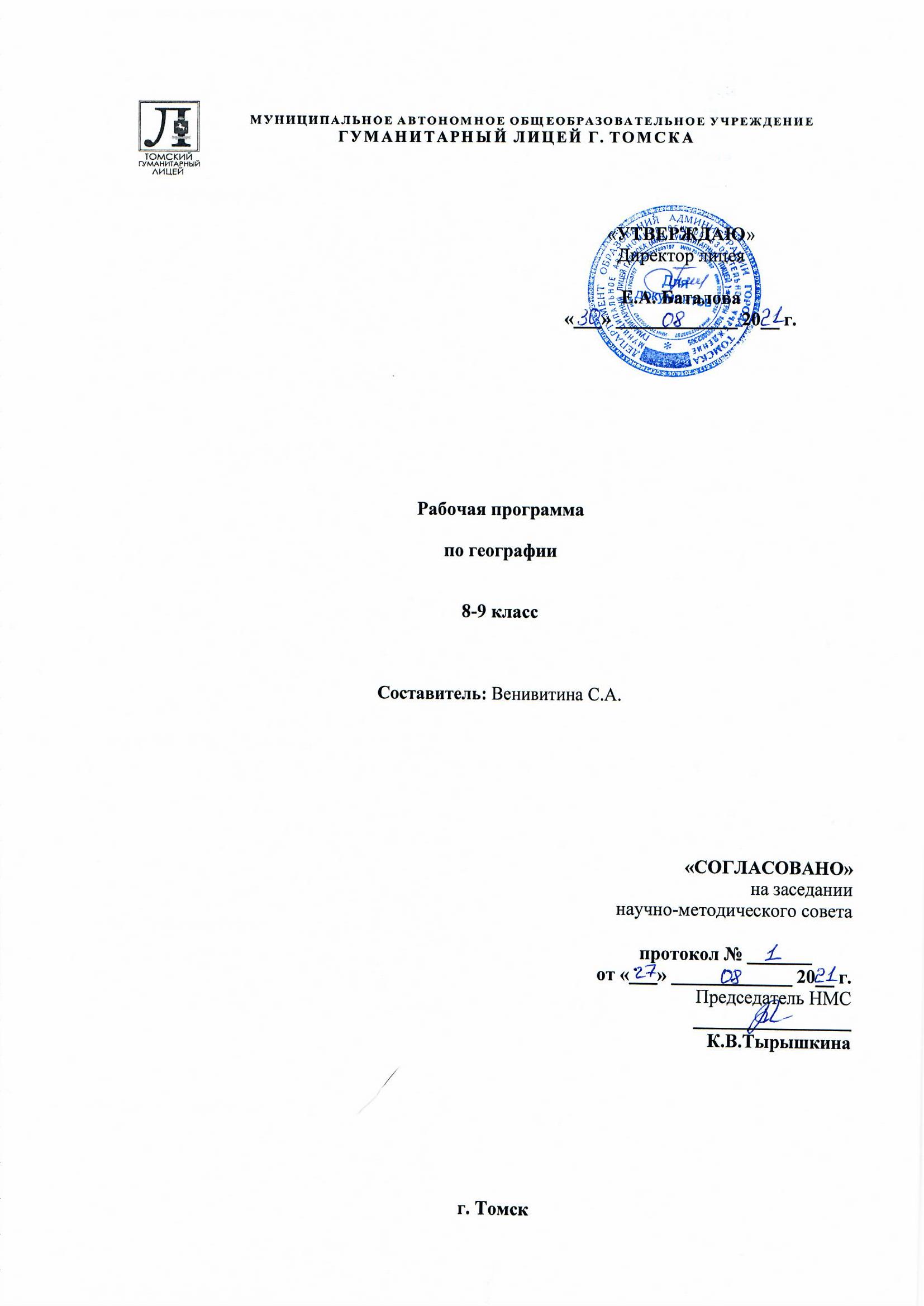 ПОЯСНИТЕЛЬНАЯ ЗАПИСКАРабочая программа «География» для 8-9 классов Гуманитарного лицея составлена на основе следующих нормативных документов, образовательных программ нового поколения и методических пособий:Федерального закона Российской Федерации от 29 декабря 2012 г. № 273 – ФЗ «Об образовании в Российской Федерации». ФГОС ООО, утвержденный и введенный в действие приказом Минобрнауки от 17.02.2010 № 1897 (с изменениями от 29.12.2014 г.)Приказа Министерства образования и науки Российской Федерации от 31.12. 2015 № 1577 «О внесении изменений в федеральный государственный образовательный стандарт основного общего образования, утвержденный приказом Министерства образования и науки Российской Федерации от 17 декабря 2010 года № 1897» (зарегистрировано Министерством юстиции Российской Федерации 02.02. 2016, регистрационный № 40937);Приказа Министерства образования и науки Российской Федерации от 30.08.2013 № 1015 "Об утверждении Порядка организации и осуществления образовательной деятельности по основным общеобразовательным программам - образовательным программам начального общего, основного общего и среднего общего образования", зарегистрирован в Минюсте России 01.10.2013 № 30067 (в ред. Приказов Минобрнауки России от 13.12.2013 № 1342, от 28.05.2014 № 598, от 17.07.2015 №734);Постановления Главного государственного санитарного врача Российской Федерации «Об утверждении СанПиН 2.4.2.2821-10 «Санитарно-эпидемиологические требования к условиям и организации обучения в общеобразовательных учреждениях» от 29.12.2010 № 189 (зарегистрировано в Минюсте Российской Федерации 03.03.2011 № 19993);Постановления Главного государственного санитарного врача Российской Федерации от 24.11.2015 № 81 "О внесении изменений № 3 в СанПиН 2.4.2.2821-10 "Санитарно-эпидемиологические требования к условиям и организации обучения, содержания в общеобразовательных организациях" (зарегистрировано в Минюсте России 18.12.2015 № 40154);Примерной основной образовательной программы основного общего образования по географии, одобренной решением федерального учебно-методического объединения по общему образованию (протокол от 8 апреля 2015 г. № 1/15, входит в специальный государственный реестр примерных основных образовательных программ, сайты: http://www.edustandart.ru/utverzhdeny-primernye-osnovnye-obrazovatelnye-programmy/ и http://edu.crowdexpert.ru/results-oooКонцепции духовно-нравственного развития и воспитания личности гражданина России;Концепции развития географического образования в Российской Федерации, 30.12.2018 г; Устава Гуманитарного лицея г. ТомскаПримерный ООП основного общего образования с примерным учебным планом;ООП Гуманитарного лицея для 8-9 классов.Общая характеристика курсаПрограмма составлена на основе учебника для 8 класса (Алексеев А.И. География России: Природа и население. М.: Дрофа, 2018) и для 9 класса (Алексеев А.И., Низовцев В.А., Ким Э.В. География: География России: Хозяйство и географические районы. М.: Дрофа, 2019).Курс «География России» занимает центральное место в географическом образовании в школе. Содержание предлагаемого курса полностью соответствует образовательному стандарту в области географии и концепции географического образования в основной школе. Данный курс опирается на систему географических знаний, полученных учащимися в 6-7 классах. С другой стороны, он развивает общие географические понятия, определения, закономерности на новом, более высоком уровне, используя как базу для этого географию родной страны. Курс «География России» (8-9 классы) занимает центральное место в системе школьной географии. Именно этот курс завершает изучение географии в основной школе, что определяет его особую роль в формировании комплексных социально ориентированных знаний, мировоззрения, личностных качеств школьников.Основными целями курса являются:формирование целостного представления об особенностях природы, населения, хозяйства России, о месте нашей страны в современном мире;воспитание любви к родной стране, родному краю, уважения к истории и культуре Родины и населяющих ее народов;формирование личности, осознающей себя полноправным членом общества, гражданином, патриотом, ответственно относящимся к природе и ресурсам своей страны.При реализации данной программы выполняются следующие задачи:формирование географического образа своей страны, представления о России как целостном географическом регионе и одновременно как о субъекте глобального географического пространства;формирование позитивного географического образа России как огромной территории с уникальными природными условиями и ресурсами, многообразными традициями населяющих ее народов;развитие умения анализировать, сравнивать, использовать в повседневной жизни информацию из различных источников – карт, учебников, статистических данных, Интернет-ресурсов;развитие умений и навыков вести наблюдения за объектами, процессами и явлениями географической среды, их изменениями в результате деятельности человека, принимать простейшие меры по защите и охране природы;создание образа своего родного края.Приоритетные формы работы по данной программе: очная и дистанционная. К формам и методам работы с учащимися, видам и формам контроля относятся: 1. Аудиторная работа: ● выполнение практических упражнений (включая самопроверку); ● различные формы опроса учащихся (фронтальный и индивидуальный); ● проверка конспектов; 2. Самостоятельная работа дома: ● выполнение упражнений; ● подготовка к устным опросам; ● решение тренировочных тестов; ● анализ своих результатов и выполнение работ над ошибками; 3. Проверочные работы: ● устные опросы; ● контроль знаний в форме тестовых заданий и контрольных работ; ● проверочные работы по отдельным темам; ● диктанты.Рабочая программа по курсу «География» рассчитана на 2021-2022 учебный год со 02.09.2021 г. по 28.05.2022 г. для 8-х классов, со 02.09.2021 по 25.05.2021 г. для 9-х классов. Описание места учебного курса в учебном планеРабочая программа состоит из пояснительной записки, перечня личностных, метапредметных и предметных результатов освоения курса «География», содержания учебного курса, тематического планирования с определением основных видов учебной деятельности, описания учебно-методического обеспечения образовательного процесса.В соответствие с учебным планом лицея на 2021-2022 гг. и графиком прохождения учебного материала курс «География» рассчитан на 8 классы обучающихся, 68 часов, 34 учебных недель. Согласно примерному календарно-тематическому плану на этот период приходится 8 письменных контрольных работ, 10 участий в семинаре, 10 практических работ. Курс «География» рассчитан на 9 классы обучающихся, 68 часов, 34 учебных недель. Согласно примерному календарно-тематическому плану на этот период приходится 8 письменных контрольных работ, 10 участий в семинаре, 10 практических работ. I. ПЛАНИРУЕМЫЕ РЕЗУЛЬТАТЫ ОСВОЕНИЯ УЧЕБНОГО                    ПРЕДМЕТАЛичностные результаты:Российская гражданская идентичность (патриотизм, уважение к Отечеству, к прошлому и настоящему многонационального народа России,  чувство ответственности и долга перед Родиной, идентификация себя в качестве гражданина России, субъективная значимость использования русского языка и языков народов России, осознание и ощущение личностной сопричастности судьбе российского народа); осознание этнической принадлежности, знание истории, языка, культуры своего народа, своего края, основ культурного наследия народов России и человечества (идентичность человека с российской многонациональной культурой, сопричастность истории народов и государств, находившихся на территории современной России); интериоризация гуманистических, демократических и традиционных ценностей многонационального российского общества. Осознанное, уважительное и доброжелательное отношение к истории, культуре, религии, традициям, языкам, ценностям народов России и народов мира. Готовность и способность обучающихся к саморазвитию и самообразованию на основе мотивации к обучению и познанию; готовность и способность осознанному выбору и построению дальнейшей индивидуальной траектории образования на базе ориентировки в мире профессий и профессиональных предпочтений, с учетом устойчивых познавательных интересов;Развитое моральное сознание и компетентность в решении моральных проблем на основе личностного выбора, формирование нравственных чувств и нравственного поведения, осознанного и ответственного отношения к собственным поступкам (способность к нравственному самосовершенствованию; веротерпимость, уважительное отношение к религиозным чувствам, взглядам людей или их отсутствию; знание основных норм морали, нравственных, духовных идеалов, хранимых в культурных традициях народов России, готовность на их основе к сознательному самоограничению в поступках, поведении, расточительном потребительстве; сформированность представлений об основах светской этики, культуры традиционных религий, их роли в развитии культуры и истории России и человечества, в становлении гражданского общества и российской государственности; понимание значения нравственности, веры и религии в жизни человека, семьи и общества). Сформированность ответственного отношения к учению; уважительного отношения к труду, наличие опыта участия в социально значимом труде. Осознание значения семьи в жизни человека и общества, принятие ценности семейной жизни, уважительное и заботливое отношение к членам своей семьи. Сформированность целостного мировоззрения, соответствующего современному уровню развития науки и общественной практики, учитывающего социальное, культурное, языковое, духовное многообразие современного мира.Осознанное, уважительное и доброжелательное отношение к другому человеку, его мнению, мировоззрению, культуре, языку, вере, гражданской позиции. Готовность и способность вести диалог с другими людьми и достигать в нем взаимопонимания (идентификация себя как полноправного субъекта общения, готовность к конструированию образа партнера по диалогу, готовность к конструированию образа допустимых способов диалога, готовность к конструированию процесса диалога как конвенционирования интересов, процедур, готовность и способность к ведению переговоров).Освоенность социальных норм, правил поведения, ролей и форм социальной жизни в группах и сообществах. Участие в школьном самоуправлении и общественной жизни в пределах возрастных компетенций с учетом региональных, этнокультурных, социальных и экономических особенностей (формирование готовности к участию в процессе упорядочения социальных связей и отношений, в которые включены и которые формируют сами учащиеся; включенность в непосредственное гражданское участие, готовность участвовать в жизнедеятельности подросткового общественного объединения, продуктивно взаимодействующего с социальной средой и социальными институтами; идентификация себя в качестве субъекта социальных преобразований, освоение компетентностей в сфере организаторской деятельности; интериоризация ценностей созидательного отношения к окружающей действительности, ценностей социального творчества, ценности продуктивной организации совместной деятельности, самореализации в группе и организации, ценности «другого» как равноправного партнера, формирование компетенций анализа, проектирования, организации деятельности, рефлексии изменений, способов взаимовыгодного сотрудничества, способов реализации собственного лидерского потенциала).Сформированность ценности здорового и безопасного образа жизни; интериоризация правил индивидуального и коллективного безопасного поведения в чрезвычайных ситуациях, угрожающих жизни и здоровью людей, правил поведения на транспорте и на дорогах.Развитость эстетического сознания через освоение художественного наследия народов России и мира, творческой деятельности эстетического характера (способность понимать художественные произведения, отражающие разные этнокультурные традиции; сформированность основ художественной культуры обучающихся как части их общей духовной культуры, как особого способа познания жизни и средства организации общения; эстетическое, эмоционально-ценностное видение окружающего мира; способность к эмоционально-ценностному освоению мира, самовыражению и ориентации в художественном и нравственном пространстве культуры; уважение к истории культуры своего Отечества, выраженной в том числе в понимании красоты человека; потребность в общении с художественными произведениями, сформированность активного отношения к традициям художественной культуры как смысловой, эстетической и личностно-значимой ценности).Сформированность основ экологической культуры, соответствующей современному уровню экологического мышления, наличие опыта экологически ориентированной рефлексивно-оценочной и практической деятельности в жизненных ситуациях (готовность к исследованию природы, к занятиям сельскохозяйственным трудом, к художественно-эстетическому отражению природы, к занятиям туризмом, в том числе экотуризмом, к осуществлению природоохранной деятельности).Метапредметными результатами освоения астрономии Регулятивные УУД:1.	Умение самостоятельно определять цели обучения, ставить и формулировать новые задачи в учебе и познавательной деятельности, развивать мотивы и интересы своей познавательной деятельности. Обучающийся сможет:•	анализировать существующие и планировать будущие образовательные результаты;•	идентифицировать собственные проблемы и определять главную проблему;•	выдвигать версии решения проблемы, формулировать гипотезы, предвосхищать конечный результат;•	ставить цель деятельности на основе определенной проблемы и существующих возможностей;•	формулировать учебные задачи как шаги достижения поставленной цели деятельности;•	обосновывать целевые ориентиры и приоритеты ссылками на ценности, указывая и обосновывая логическую последовательность шагов.2.	Умение самостоятельно планировать пути достижения целей, в том числе альтернативные, осознанно выбирать наиболее эффективные способы решения учебных и познавательных задач. Обучающийся сможет:•	определять необходимые действие(я) в соответствии с учебной и познавательной задачей и составлять алгоритм их выполнения;•	обосновывать и осуществлять выбор наиболее эффективных способов решения учебных и познавательных задач;•	определять/находить, в том числе из предложенных вариантов, условия для выполнения учебной и познавательной задачи;•	выстраивать жизненные планы на краткосрочное будущее (заявлять целевые ориентиры, ставить адекватные им задачи и предлагать действия, указывая и обосновывая логическую последовательность шагов);•	выбирать из предложенных вариантов и самостоятельно искать средства/ресурсы для решения задачи/достижения цели;•	составлять план решения проблемы (выполнения проекта, проведения исследования);•	определять потенциальные затруднения при решении учебной и познавательной задачи и находить средства для их устранения;•	описывать свой опыт, оформляя его для передачи другим людям в виде технологии решения практических задач определенного класса;•	планировать и корректировать свою индивидуальную образовательную траекторию.3.	Умение соотносить свои действия с планируемыми результатами, осуществлять контроль своей деятельности в процессе достижения результата, определять способы действий в рамках предложенных условий и требований, корректировать свои действия в соответствии с изменяющейся ситуацией. Обучающийся сможет:•	определять совместно с педагогом и сверстниками критерии планируемых результатов и критерии оценки своей учебной деятельности;•	систематизировать (в том числе выбирать приоритетные) критерии планируемых результатов и оценки своей деятельности;•	отбирать инструменты для оценивания своей деятельности, осуществлять самоконтроль своей деятельности в рамках предложенных условий и требований;•	оценивать свою деятельность, аргументируя причины достижения или отсутствия планируемого результата;•	находить достаточные средства для выполнения учебных действий в изменяющейся ситуации и/или при отсутствии планируемого результата;•	работая по своему плану, вносить коррективы в текущую деятельность на основе анализа изменений ситуации для получения запланированных характеристик продукта/результата;•	устанавливать связь между полученными характеристиками продукта и характеристиками процесса деятельности и по завершении деятельности предлагать изменение характеристик процесса для получения улучшенных характеристик продукта;•	сверять свои действия с целью и, при необходимости, исправлять ошибки самостоятельно.4.	Умение оценивать правильность выполнения учебной задачи, собственные возможности ее решения. Обучающийся сможет:•	определять критерии правильности (корректности) выполнения учебной задачи;•	анализировать и обосновывать применение соответствующего инструментария для выполнения учебной задачи;•	свободно пользоваться выработанными критериями оценки и самооценки, исходя из цели и имеющихся средств, различая результат и способы действий;•	оценивать продукт своей деятельности по заданным и/или самостоятельно определенным критериям в соответствии с целью деятельности;•	обосновывать достижимость цели выбранным способом на основе оценки своих внутренних ресурсов и доступных внешних ресурсов;•	фиксировать и анализировать динамику собственных образовательных результатов.5.	Владение основами самоконтроля, самооценки, принятия решений и осуществления осознанного выбора в учебной и познавательной. Обучающийся сможет:•	наблюдать и анализировать собственную учебную и познавательную деятельность и деятельность других обучающихся в процессе взаимопроверки;•	соотносить реальные и планируемые результаты индивидуальной образовательной деятельности и делать выводы;•	принимать решение в учебной ситуации и нести за него ответственность;•	самостоятельно определять причины своего успеха или неуспеха и находить способы выхода из ситуации неуспеха;•	ретроспективно определять, какие действия по решению учебной задачи или параметры этих действий привели к получению имеющегося продукта учебной деятельности;•	демонстрировать приемы регуляции психофизиологических/ эмоциональных состояний для достижения эффекта успокоения (устранения эмоциональной напряженности), эффекта восстановления (ослабления проявлений утомления), эффекта активизации (повышения психофизиологической реактивности).Познавательные УУД:1.	Умение определять понятия, создавать обобщения, устанавливать аналогии, классифицировать, самостоятельно выбирать основания и критерии для классификации, устанавливать причинно-следственные связи, строить логическое рассуждение, умозаключение (индуктивное, дедуктивное, по аналогии) и делать выводы. Обучающийся сможет:•	выделять общий признак двух или нескольких предметов или явлений и объяснять их сходство;•	объединять предметы и явления в группы по определенным признакам, сравнивать, классифицировать и обобщать факты и явления;•	выделять явление из общего ряда других явлений;•	определять обстоятельства, которые предшествовали возникновению связи между явлениями, из этих обстоятельств выделять определяющие, способные быть причиной данного явления, выявлять причины и следствия явлений;•	строить рассуждение от общих закономерностей к частным явлениям и от частных явлений к общим закономерностям;•	строить рассуждение на основе сравнения предметов и явлений, выделяя при этом общие признаки;•	излагать полученную информацию, интерпретируя ее в контексте решаемой задачи;•	самостоятельно указывать на информацию, нуждающуюся в проверке, предлагать и применять способ проверки достоверности информации;•	вербализовать эмоциональное впечатление, оказанное на него источником;•	объяснять явления, процессы, связи и отношения, выявляемые в ходе познавательной и исследовательской деятельности (приводить объяснение с изменением формы представления; объяснять, детализируя или обобщая; объяснять с заданной точки зрения);•	выявлять и называть причины события, явления, в том числе возможные / наиболее вероятные причины, возможные последствия заданной причины, самостоятельно осуществляя причинно-следственный анализ;•	делать вывод на основе критического анализа разных точек зрения, подтверждать вывод собственной аргументацией или самостоятельно полученными данными.2.	Умение создавать, применять и преобразовывать знаки и символы, модели и схемы для решения учебных и познавательных задач. Обучающийся сможет:•	обозначать символом и знаком предмет и/или явление;•	определять логические связи между предметами и/или явлениями, обозначать данные логические связи с помощью знаков в схеме;•	создавать вербальные, вещественные и информационные модели с выделением существенных характеристик объекта для определения способа решения задачи в соответствии с ситуацией;•	переводить сложную по составу (многоаспектную) информацию из графического или формализованного (символьного) представления в текстовое, и наоборот;•	строить схему, алгоритм действия, исправлять или восстанавливать неизвестный ранее алгоритм на основе имеющегося знания об объекте, к которому применяется алгоритм;•	строить доказательство: прямое, косвенное, от противного;•	анализировать/рефлексировать опыт разработки и реализации учебного проекта, исследования (теоретического, эмпирического) на основе предложенной проблемной ситуации, поставленной цели и/или заданных критериев оценки продукта/результата.3. Смысловое чтение. Обучающийся сможет:•	находить в тексте требуемую информацию (в соответствии с целями своей деятельности);•	ориентироваться в содержании текста, понимать целостный смысл текста, структурировать текст;•	устанавливать взаимосвязь описанных в тексте событий, явлений, процессов;•	резюмировать главную идею текста;•	преобразовывать текст, «переводя» его в другую модальность, интерпретировать текст (художественный и нехудожественный – учебный, научно-популярный, информационный);•	критически оценивать содержание и форму текста.4. Формирование и развитие экологического мышления, умение применять его в познавательной, коммуникативной, социальной практике и профессиональной ориентации. Обучающийся сможет:•	определять свое отношение к природной среде;•	анализировать влияние экологических факторов на среду обитания живых организмов;•	проводить причинный и вероятностный анализ экологических ситуаций;•	прогнозировать изменения ситуации при смене действия одного фактора на действие другого фактора;5. Развитие мотивации к овладению культурой активного использования словарей и других поисковых систем. Обучающийся сможет:определять необходимые ключевые поисковые слова и запросы;осуществлять взаимодействие с электронными поисковыми системами, словарями;формировать множественную выборку из поисковых источников для объективизации результатов поиска;соотносить полученные результаты поиска со своей деятельностью.Коммуникативные УУД:1. Умение организовывать учебное сотрудничество и совместную деятельность с учителем и сверстниками; работать индивидуально и в группе: находить общее решение и разрешать конфликты на основе согласования позиций и учета интересов; формулировать, аргументировать и отстаивать свое мнение. Обучающийся сможет:определять возможные роли в совместной деятельности;играть определенную роль в совместной деятельности;принимать позицию собеседника, понимая позицию другого, различать в его речи: мнение (точку зрения), доказательство (аргументы), факты; гипотезы, аксиомы, теории;определять свои действия и действия партнера, которые способствовали или препятствовали продуктивной коммуникации;строить позитивные отношения в процессе учебной и познавательной деятельности;корректно и аргументированно отстаивать свою точку зрения, в дискуссии уметь выдвигать контраргументы, перефразировать свою мысль (владение механизмом эквивалентных замен);критически относиться к собственному мнению, с достоинством признавать ошибочность своего мнения (если оно таково) и корректировать его;предлагать альтернативное решение в конфликтной ситуации;выделять общую точку зрения в дискуссии;договариваться о правилах и вопросах для обсуждения в соответствии с поставленной перед группой задачей;организовывать учебное взаимодействие в группе (определять общие цели, распределять роли, договариваться друг с другом и т. д.);устранять в рамках диалога разрывы в коммуникации, обусловленные непониманием/неприятием со стороны собеседника задачи, формы или содержания диалога.2. Умение осознанно использовать речевые средства в соответствии с задачей коммуникации для выражения своих чувств, мыслей и потребностей для планирования и регуляции своей деятельности; владение устной и письменной речью, монологической контекстной речью. Обучающийся сможет:определять задачу коммуникации и в соответствии с ней отбирать речевые средства;отбирать и использовать речевые средства в процессе коммуникации с другими людьми (диалог в паре, в малой группе и т. д.);представлять в устной или письменной форме развернутый план собственной деятельности;соблюдать нормы публичной речи, регламент в монологе и дискуссии в соответствии с коммуникативной задачей;высказывать и обосновывать мнение (суждение) и запрашивать мнение партнера в рамках диалога;принимать решение в ходе диалога и согласовывать его с собеседником;создавать письменные «клишированные» и оригинальные тексты с использованием необходимых речевых средств;использовать вербальные средства (средства логической связи) для выделения смысловых блоков своего выступления;использовать невербальные средства или наглядные материалы, подготовленные/отобранные под руководством учителя;делать оценочный вывод о достижении цели коммуникации непосредственно после завершения коммуникативного контакта и обосновывать его.3. Формирование и развитие компетентности в области использования информационно-коммуникационных технологий (далее — ИКТ). Обучающийся сможет:целенаправленно искать и использовать информационные ресурсы, необходимые для решения учебных и практических задач с помощью средств ИКТ;использовать для передачи своих мыслей естественные и формальные языки в соответствии с условиями коммуникации;оперировать данными при решении задачи;выбирать адекватные задаче инструменты и использовать компьютерные технологии для решения учебных задач, в том числе для: вычисления, написания писем, сочинений, докладов, рефератов, создания презентаций и др.;использовать информацию с учетом этических и правовых норм;создавать цифровые ресурсы разного типа и для разных аудиторий, соблюдать информационную гигиену и правила информационной безопасности.Предметные результаты:Выпускник научится:выбирать источники географической информации (картографические, статистические, текстовые, видео- и фотоизображения, компьютерные базы данных), адекватные решаемым задачам; ориентироваться в источниках географической информации (картографические, статистические, текстовые, видео- и фотоизображения, компьютерные базы данных): находить и извлекать необходимую информацию; определять и сравнивать качественные и количественные показатели, характеризующие географические объекты, процессы и явления, их положение в пространстве по географическим картам разного содержания и другим источникам; выявлять недостающую, взаимодополняющую и/или противоречивую географическую информацию, представленную в одном или нескольких источниках;представлять в различных формах (в виде карты, таблицы, графика, географического описания) географическую информацию, необходимую для решения учебных и практико-ориентированных задач;использовать различные источники географической информации (картографические, статистические, текстовые, видео- и фотоизображения, компьютерные базы данных) для решения различных учебных и практико-ориентированных задач: выявление географических зависимостей и закономерностей на основе результатов наблюдений, на основе анализа, обобщения и интерпретации географической информации объяснение географических явлений и процессов (их свойств, условий протекания и географических различий); расчет количественных показателей, характеризующих географические объекты, явления и процессы; составление простейших географических прогнозов; принятие решений, основанных на сопоставлении, сравнении и/или оценке географической информации;проводить с помощью приборов измерения температуры, влажности воздуха, атмосферного давления, силы и направления ветра, абсолютной и относительной высоты, направления и скорости течения водных потоков;различать изученные географические объекты, процессы и явления, сравнивать географические объекты, процессы и явления на основе известных характерных свойств и проводить их простейшую классификацию;использовать знания о географических законах и закономерностях, о взаимосвязях между изученными географическими объектами, процессами и явлениями для объяснения их свойств, условий протекания и различий;оценивать характер взаимодействия деятельности человека и компонентов природы в разных географических условиях с точки зрения концепции устойчивого развития;различать (распознавать, приводить примеры) изученные демографические процессы и явления, характеризующие динамику численности населения Земли и отдельных регионов и стран;использовать знания о населении и взаимосвязях между изученными демографическими процессами и явлениями для решения различных учебных и практико-ориентированных задач;описывать по карте положение и взаиморасположение географических объектов; различать географические процессы и явления, определяющие особенности природы и населения материков и океанов, отдельных регионов и стран;устанавливать черты сходства и различия особенностей природы и населения, материальной и духовной культуры регионов и отдельных стран; адаптации человека к разным природным условиям;объяснять особенности компонентов природы отдельных территорий; приводить примеры взаимодействия природы и общества в пределах отдельных территорий;различать принципы выделения и устанавливать соотношения между государственной территорией и исключительной экономической зоной России;оценивать воздействие географического положения России и ее отдельных частей на особенности природы, жизнь и хозяйственную деятельность населения;использовать знания о мировом, зональном, летнем и зимнем времени для решения практико-ориентированных задач по определению различий в поясном времени территорий в контексте  реальной жизни;различать географические процессы и явления, определяющие особенности природы России и ее отдельных регионов;оценивать особенности взаимодействия природы и общества в пределах отдельных территорий России;объяснять особенности компонентов природы отдельных частей страны;оценивать природные условия и обеспеченность природными ресурсами отдельных территорий России; использовать знания об особенностях компонентов природы России и ее отдельных территорий, об особенностях взаимодействия природы и общества в пределах отдельных территорий России для решения практико-ориентированных задач в контексте реальной жизни;различать (распознавать, приводить примеры) демографические процессы и явления, характеризующие динамику численности населения России и отдельных регионов; факторы, определяющие динамику населения России, половозрастную структуру, особенности размещения населения по территории страны, географические различия в уровне занятости, качестве и уровне жизни населения;использовать знания о естественном и механическом движении населения, половозрастной структуре, трудовых ресурсах, городском и сельском населении, этническом и религиозном составе населения России для решения практико-ориентированных задач в контексте реальной жизни;находить и распознавать ответы на вопросы, возникающие в ситуациях повседневного характера, узнавать в них проявление тех или иных демографических и социальных процессов или закономерностей;различать (распознавать) показатели, характеризующие отраслевую; функциональную и территориальную структуру хозяйства России;использовать знания о факторах размещения хозяйства и особенностях размещения отраслей экономики России для объяснения особенностей отраслевой, функциональной и территориальной структуры хозяйства России на основе анализа факторов, влияющих на размещение отраслей и отдельных предприятий по территории страны; объяснять и сравнивать особенности природы, населения и хозяйства отдельных регионов России;сравнивать особенности природы, населения и хозяйства отдельных регионов России;сравнивать показатели воспроизводства населения, средней продолжительности жизни, качества населения России с мировыми показателями и показателями других стран; уметь ориентироваться при помощи компаса, определять стороны горизонта, использовать компас для определения азимута; описывать погоду своей местности; объяснять расовые отличия разных народов мира;давать характеристику рельефа своей местности; уметь выделять в записках путешественников географические особенности территорииприводить примеры современных видов связи, применять  современные виды связи для решения  учебных и практических задач по географии;оценивать место и роль России в мировом хозяйстве.Выпускник получит возможность научиться:создавать простейшие географические карты различного содержания;моделировать географические объекты и явления;работать с записками, отчетами, дневниками путешественников как источниками географической информации;подготавливать сообщения (презентации) о выдающихся путешественниках, о современных исследованиях Земли;ориентироваться на местности: в мегаполисе и в природе;использовать знания о географических явлениях в повседневной жизни для сохранения здоровья и соблюдения норм экологического поведения в быту и окружающей среде;приводить примеры, показывающие роль географической науки в решении социально-экономических и геоэкологических проблем человечества; примеры практического использования географических знаний в различных областях деятельности;воспринимать и критически оценивать информацию географического содержания в научно-популярной литературе и средствах массовой информации;составлять описание природного комплекса;выдвигать гипотезы о связях и закономерностях событий, процессов, объектов, происходящих в географической оболочке;сопоставлять существующие в науке точки зрения о причинах происходящих глобальных изменений климата;оценивать положительные и негативные последствия глобальных изменений климата для отдельных регионов и стран;объяснять закономерности размещения населения и хозяйства отдельных территорий в связи с природными и социально-экономическими факторами;оценивать возможные в будущем изменения географического положения России, обусловленные мировыми геодемографическими, геополитическими и геоэкономическими изменениями, а также развитием глобальной коммуникационной системы;давать оценку и приводить примеры изменения значения границ во времени, оценивать границы с точки зрения их доступности;делать прогнозы трансформации географических систем и комплексов в результате изменения их компонентов;наносить на контурные карты основные формы рельефа;давать характеристику климата своей области (края, республики);показывать на карте артезианские бассейны и области распространения многолетней мерзлоты;выдвигать и обосновывать на основе статистических данных гипотезы об изменении численности населения России, его половозрастной структуры, развитии человеческого капитала;оценивать ситуацию на рынке труда и ее динамику;объяснять различия в обеспеченности трудовыми ресурсами отдельных регионов Россиивыдвигать и обосновывать на основе анализа комплекса источников информации гипотезы об изменении отраслевой и территориальной структуры хозяйства страны;обосновывать возможные пути решения проблем развития хозяйства России;выбирать критерии для сравнения, сопоставления, места страны в мировой экономике;объяснять возможности России в решении современных глобальных проблем человечества;оценивать социально-экономическое положение и перспективы развития России.II. СОДЕРЖАНИЕ УЧЕБНОГО ПРЕДМЕТА «ГЕОГРАФИЯ» 8 класс(68 часов)Введение. 1 часПредмет экономической и социальной географии, связь с физической географией. Источники географических знаний.Раздел 1. Пространства России. 7 часовТема 1. Россия на карте мира. 7 часовРоссия на карте мира. Границы России. Установочная сессия. Россия на карте часовых поясов. Формирование территории России. Географическое изучение территории России. Географическое районирование.Раздел II. Природа и человек. 41 часаПрирода России 28 часов.Тема 2. Рельеф и недра. 8 часовРельеф и недра. Строение земной коры (литосферы) на территории России. Важнейшие особенности рельефа России. Современное развитие рельефа. Использование недр.Тема 3. Климат. 9 часовКлимат. Общая характеристика климата России. Закономерности циркуляции воздушных масс. Атмосферные фронты, циклоны и антициклоны. Распределение температур и осадков. Типы климата нашей страны. Климат и человек. Тема 4. Богатство внутренних вод России. 5 часовРеки. Озера, подземные воды, многолетняя мерзлота и ледники. Человек и вода. Почвы – национальное достояние страны. Тема 5. Почвы – «особое природное тело». 4 часовГеография почв России. Почвы и урожай. Рациональное использование и охрана почв.Тема 6. В природе все взаимосвязано. 2 часа Понятие о природном территориальном комплексе. Свойства природных территориальных комплексов. Человек в ландшафте.Тема 7. Природно-хозяйственные зоны. 11 часов Учение о природных зонах. «Безмолвная» Арктика. Чуткая субарктика. Таежная зона. Болота. Зона смешанных и широколиственных лесов. Лесостепи и степи. Полупустыни, пустыни и субтропики. «Многоэтажность» природы гор. Человек и горы.Тема 8. Природопользование и охрана природы. 2 часаПриродная среда, природные условия, природные ресурсы. Рациональное использование природных ресурсов. Охрана природы и охраняемые территории.Раздел III. Население России (10ч).Тема 9. Сколько нас – россиян? 1 час Численность населения. Воспроизводство населения.Тема 10. Кто мы? 1 часСоотношение мужчин и женщин (половой состав населения). Возрастной состав населения России (1ч).Тема 11. Куда и зачем еду люди? 2 часаМиграции населения в России. Внешние миграции – в Россию и из нее. Территориальная подвижность населения.Тема 12. Человек и труд. 1 часГеография рынка труда.Тема 13. Народы и религии России. 3 часаЭтнический состав населения. Этническая мозаика России. Религии народов России.Тема 14. Где и как живут люди? 2 часаПлотность населения. Расселение и урбанизация. Города России. Сельская Россия (2ч).IV. Региональный компонент. География Томской области. 9 часовОсобенности географического положение. Особенности рельефа и история его формирования. Минеральные ресурсы. Климат Томской области. Реки, озера, болота. Водные ресурсы и их охрана. Условия формирования почв и их типы. Охрана почв. Растительный и животный мир Томской области. Природно-территориальные комплексы Томской области. Обобщение по теме «География Томской области».СОДЕРЖАНИЕ УЧЕБНОГО ПРЕДМЕТА «ГЕОГРАФИЯ» 9 класс(68 часов)Раздел I. Хозяйство России. 25 часов.Тема 1. Общая характеристика хозяйства. 4 часаРоссия на карте мира. Государственная территория. Установочная сессия. Административно-территориальное деление. Что такое хозяйство (экономика) страны. Особенности развития хозяйства России. Структура хозяйства России. Тема 2. Главные отрасли и межотраслевые комплексы. 21 часовСельское хозяйство. Агропромышленный комплекс (АПК). Особенности сельского хозяйства. Растениеводство. Животноводство. Зональная специализация сельского хозяйства. Пищевая и легкая промышленность. Лесной комплекс. Топливно-энергетический комплекс. Угольная промышленность. Нефтяная и газовая промышленность. Проблемы топливной промышленности. Электроэнергетика. Военно-промышленный комплекс (ВПК). Металлургический комплекс. Машиностроительный комплекс. Химический комплекс. Транспортный комплекс. Сухопутный транспорт. Водный, авиационный и трубопроводный транспорт. Транспортные узлы. Информационная инфраструктура. Сфера обслуживания. Рекреационное хозяйство. Территориальная организация труда.II. Районы России (36ч).Европейская часть России. 25 часовТема 3. Восточно-Европейская равнина. 2 часаТема 4. Центральная Россия. 7 часовПодходы к районированию территории России. Районирование России. Восточно-Европейская равнина. Волга. Центральная Россия: состав, географическое положение. Центральный район: особенности населения. Хозяйство Центрального района. Москва – столица России. Города Центрального района. Центрально-Черноземный район. Волго-Вятский район. Тема 5. Северо-Западный район. 4 часаСеверо-Западный район. Географическое положение и природа. Города на старых водных торговых путях. Санкт-Петербург – новый «хозяйственный узел» России. Санкт-Петербург – «вторая столица России». Калининградская область.Тема 6. Европейский Север. 2 часаЕвропейский Север. Географическое положение и природа. Этапы развития хозяйства. Роль Европейского Севера в развитии русской культуры.Тема 7. Поволжье. 2 часаГеографическое положение и природа. Население и хозяйство.Тема 8. Северный Кавказ. 4 часаПриродные условия. Хозяйство района. Народы Северного Кавказа. Южные моря России. Крым – благо или проблема России?Тема 9. Урал. 4 часаГеографическое положение и природа. Этапы развития и современное хозяйство. Население и города Урала. Проблемы района.Азиатская часть России. 11 часовТема 10. Природа Сибири. 2 часаПрирода и ресурсы гор Южной Сибири. Арктические моря. Население Сибири. Хозяйственное освоение Сибири. Тема 11. Западная Сибирь. 2 часаПриродные условия и ресурсы. Хозяйство района.Тема 12. Восточная Сибирь. 3 часаПриродные условия и ресурсы. Байкал. Хозяйство района.Тема 13. Дальний Восток. 4 часаФормирование территории. Природные условия и ресурсы. Моря Тихого океана. Население района. Хозяйство района. Россия в мире.III. Региональный компонент. География Томской области. 9 часовГеографическое положение: размеры территории, границы. АТД. Население и трудовые ресурсы. Города. Отрасли специализации. Топливно-энергетический комплекс. Металлургия и машиностроительный комплекс. Химическая промышленность и лесной комплекс. Транспортный комплекс. Агропромышленный комплекс. Рекреационный комплекс. Природопользование в Томской областиIII. ТЕМАТИЧЕСКОЕ ПЛАНИРОВАНИЕ(68 часов)8 классПояснительная записка к тематическому планированиюТематическое планирование составлено на основе рабочей программы по курсу «География» для 8 класса Гуманитарного лицея на 2021-2022 учебный год. Курс рассчитан на 68 часов, 2 часа в неделю. Согласно плану за данный период будет проводиться 10 практических работ, 10 семинарских занятий и 7 письменных контрольных работ.ТЕМАТИЧЕСКОЕ ПЛАНИРОВАНИЕ(68 часов)9 классТематическое планированиеПояснительная записка к календарно-тематическому планированиюТематическое планирование составлено на основе рабочей программы по курсу «География» для 9 класса Гуманитарный лицей на 2021-2022 учебный год. Курс рассчитан на 68 часов, 2 часа в неделю в первом и втором полугодиях. Согласно плану за данный период будет проводиться 10 практических работ, 10 семинарских занятий и 8 письменных контрольных работ. УЧЕБНО-МЕТОДИЧЕСКОЕ ОБЕСПЕЧЕНИЕ КУРСААлексеев А.И., Низовцев В.А., Ким Э.В. География: География России: Хозяйство и географические районы. 9 класс.: учебник / под ред. А.И. Алексеева. – М.: Дрофа, 2019. – 332, [4] с.: ил., карт.Атлас. География. 9 класс. М.: ДрофаАтлас. География. 8 класс. М.: ДрофаАлексеев А.И., Низовцев В.А., Ким Э.В. География: География России: Природа и население. 8 класс.: учебник / под ред. А.И. Алексеева. – М.: Дрофа, 2018. – 332, [4] с.: ил., карт.Атлас Томской области. М.: Роскартография, 1998. Евсеева Н.С., Окишева Л.Н. География Томской области. Природа, природные ресурсы. 8 класс. Томск: издательство НТЛ, 2007. Евсеева Н.С., Окишева Л.Н., Адам А.М., Нехорошев О.Г. География Томской области. Население. Экономика. Экология. 9 класс. Томск:, STT, 2007. Зинченко Н.Н. Программа регионального курса «География Томской области» 8-9 класс. Томск: издательство ТОИПКРО, 2006. А.А. Земцова. География Томской области. ТГУ СФК ТОД «Визан», 1991. Э.В. Ким, Н.А. Марченко, В.А. Низовцев. География России. Рабочая тетрадь. М.: «Дрофа»,2010. Рабочая тетрадь «География России. Хозяйство и географические районы» Э.В. Ким, Н.А. Марченко, В.А. Низовцев М., «Дрофа», 2013г.Жижина Е.А. Поурочные разработки по географии. Хозяйство и географические районы, Москва, Вако, 2005.№ неделиТема урокаКоличество часовТип урокаЭлементы содержанияВид контроляВид контроляВид контроляВид контроляВид контроляВид контроляВид контроляВид контроля2021-2022 учебный год 68 часов2021-2022 учебный год 68 часов2021-2022 учебный год 68 часов2021-2022 учебный год 68 часов2021-2022 учебный год 68 часов2021-2022 учебный год 68 часов2021-2022 учебный год 68 часов2021-2022 учебный год 68 часов2021-2022 учебный год 68 часов2021-2022 учебный год 68 часов2021-2022 учебный год 68 часов2021-2022 учебный год 68 часов2021-2022 учебный год 68 часовI полугодие – 32 часаI полугодие – 32 часаI полугодие – 32 часаI полугодие – 32 часаI полугодие – 32 часаI полугодие – 32 часаI полугодие – 32 часаI полугодие – 32 часаI полугодие – 32 часаI полугодие – 32 часаI полугодие – 32 часаI полугодие – 32 часаI полугодие – 32 часаВведение (1 час)Введение (1 час)Введение (1 час)Введение (1 час)Введение (1 час)Введение (1 час)Введение (1 час)Введение (1 час)Введение (1 час)Введение (1 час)Введение (1 час)Введение (1 час)Введение (1 час)1Зачем мы изучаем географию России. Установочная сессия1Урок открытия новых знаний, обретения новых умений и навыков. Слайд-лекцияРазнообразие территории России. География и краеведение. Географический взгляд на мирФронтальный опросФронтальный опросФронтальный опросФронтальный опросФронтальный опросФронтальный опросФронтальный опросФронтальный опросРаздел 1. Пространства России (7 ч)Тема 1. Россия на карте мира (7ч)Раздел 1. Пространства России (7 ч)Тема 1. Россия на карте мира (7ч)Раздел 1. Пространства России (7 ч)Тема 1. Россия на карте мира (7ч)Раздел 1. Пространства России (7 ч)Тема 1. Россия на карте мира (7ч)Раздел 1. Пространства России (7 ч)Тема 1. Россия на карте мира (7ч)Раздел 1. Пространства России (7 ч)Тема 1. Россия на карте мира (7ч)Раздел 1. Пространства России (7 ч)Тема 1. Россия на карте мира (7ч)Раздел 1. Пространства России (7 ч)Тема 1. Россия на карте мира (7ч)Раздел 1. Пространства России (7 ч)Тема 1. Россия на карте мира (7ч)Раздел 1. Пространства России (7 ч)Тема 1. Россия на карте мира (7ч)Раздел 1. Пространства России (7 ч)Тема 1. Россия на карте мира (7ч)Раздел 1. Пространства России (7 ч)Тема 1. Россия на карте мира (7ч)Раздел 1. Пространства России (7 ч)Тема 1. Россия на карте мира (7ч)1Россия на карте мира. Границы России1Урок изучения новых знаний, обретения новых умений и навыков.Слайд-лекцияРоссия на карте мира. Доля России в населении и территории мира, Европы и Азии. Географическое положение и размеры территории. Крайние точки территории, ее протяженность. Административно- территориальное устройство России. Субъекты Российской Федерации. Границы России: сухопутные и морские. «Проницаемость» 
границ для связей с другими странами. Воздушное пространство, территориальные воды.Фронтальный опросФронтальный опросФронтальный опросФронтальный опросФронтальный опросФронтальный опросФронтальный опросФронтальный опрос2Россия на карте часовых поясов1Урок изучения новых знаний, обретения новых умений и навыков.Слайд-лекцияРоссия на карте часовых поясов. Время поясное, декретное. Часовые пояса на территории России. Воздействие разницы во времени на жизнь населенияСамостоятельная работаСамостоятельная работаСамостоятельная работаСамостоятельная работаСамостоятельная работаСамостоятельная работаСамостоятельная работаСамостоятельная работа2Решение задач на определение поясного времени1Урок развивающего контроля. Слайд-лекцияРешение задач на определение поясного времени. Часовые пояса, поясное время, линия перемены дат.Практическая работаПрактическая работаПрактическая работаПрактическая работаПрактическая работаПрактическая работаПрактическая работаПрактическая работа3Формирование территории России1Урок изучения новых знаний, обретения новых умений и навыков.Слайд-лекцияФормирование территории России. Расширение Московского княжества на север. Присоединение восточных территорий: Поволжья, Сибири и Дальнего Востока. Освоение «Дикого поля». Новороссия. Дальний Восток на рубеже XIX-XX вв. Завершение процесса расширения территории в XX в., перелом в миграциях расселения Фронтальный опросФронтальный опросФронтальный опросФронтальный опросФронтальный опросФронтальный опросФронтальный опросФронтальный опрос3Географическое изучение территории России1Урок изучения новых знаний, обретения новых умений и навыков.Слайд-лекцияГеографическое изучение территории России. Задачи географии на первых этапах освоения новых территорий. Географические описания. Развитие теоретического знания - выявление географических закономерностей. Разработка программ преобразования территории Фронтальный опросФронтальный опросФронтальный опросФронтальный опросФронтальный опросФронтальный опросФронтальный опросФронтальный опрос4Географическое районирование1Урок изучения новых знаний, обретения новых умений и навыков.Слайд-лекцияХарактеристика географического районированияУстный зачет по карте Устный зачет по карте Устный зачет по карте Устный зачет по карте Устный зачет по карте Устный зачет по карте Устный зачет по карте Устный зачет по карте 4Контрольная работа по разделу «Пространства России»1Урок развивающего контроля Систематизация знаний по теме «Пространства России»Тестирование, решение творческих заданийТестирование, решение творческих заданийТестирование, решение творческих заданийТестирование, решение творческих заданийТестирование, решение творческих заданийТестирование, решение творческих заданийТестирование, решение творческих заданийТестирование, решение творческих заданийРаздел 2. Природа и человек (40ч)Раздел 2. Природа и человек (40ч)Раздел 2. Природа и человек (40ч)Раздел 2. Природа и человек (40ч)Раздел 2. Природа и человек (40ч)Раздел 2. Природа и человек (40ч)Раздел 2. Природа и человек (40ч)Раздел 2. Природа и человек (40ч)Раздел 2. Природа и человек (40ч)Раздел 2. Природа и человек (40ч)Раздел 2. Природа и человек (40ч)Раздел 2. Природа и человек (40ч)Раздел 2. Природа и человек (40ч)Природа России (26ч)Природа России (26ч)Природа России (26ч)Природа России (26ч)Природа России (26ч)Природа России (26ч)Природа России (26ч)Природа России (26ч)Природа России (26ч)Природа России (26ч)Природа России (26ч)Природа России (26ч)Природа России (26ч)Тема 2. Рельеф и недра (6ч)Тема 2. Рельеф и недра (6ч)Тема 2. Рельеф и недра (6ч)Тема 2. Рельеф и недра (6ч)Тема 2. Рельеф и недра (6ч)Тема 2. Рельеф и недра (6ч)Тема 2. Рельеф и недра (6ч)Тема 2. Рельеф и недра (6ч)Тема 2. Рельеф и недра (6ч)Тема 2. Рельеф и недра (6ч)Тема 2. Рельеф и недра (6ч)Тема 2. Рельеф и недра (6ч)Тема 2. Рельеф и недра (6ч)5Строение земной коры на территории России1Урок изучения новых знаний, обретения новых умений и навыков.Слайд-лекция Строение земной коры на территории России. Значение и влияние рельефа на жизнь людей. Возраст горных пород. Геологическое летосчисление. 
Основные тектонические структуры: литосферные плиты, платформы, зоны складчатости (подвижные пояса) и их роль в формировании рельефа. Геологические и тектонические карты Строение земной коры на территории России. Значение и влияние рельефа на жизнь людей. Возраст горных пород. Геологическое летосчисление. 
Основные тектонические структуры: литосферные плиты, платформы, зоны складчатости (подвижные пояса) и их роль в формировании рельефа. Геологические и тектонические карты Фронтальный опросФронтальный опросФронтальный опросФронтальный опросФронтальный опросФронтальный опросФронтальный опрос5Горы России1Урок изучения новых знаний, обретения новых умений и навыков.Слайд-лекцияИзучение горных систем России, их структура, полная физико-географическая характеристика.Изучение горных систем России, их структура, полная физико-географическая характеристика.Фронтальный опрос Фронтальный опрос Фронтальный опрос Фронтальный опрос Фронтальный опрос Фронтальный опрос Фронтальный опрос 6Важнейшие особенности рельефа России1Урок изучения новых знаний, обретения новых умений и навыков.Слайд-лекцияВажнейшие особенности рельефа России. Их влияние на природу, хозяйство, жизнь населения Важнейшие особенности рельефа России. Их влияние на природу, хозяйство, жизнь населения Фронтальный опросФронтальный опросФронтальный опросФронтальный опросФронтальный опросФронтальный опросФронтальный опрос6Современное развитие рельефа1Урок изучения новых знаний, обретения новых умений и навыков.Слайд-лекцияСовременное развитие рельефа. Современные внешние и внутренние факторы рельефообразования. Влияние неотектонических движений на рельеф. Влияние человеческой деятельности на рельеф Земли. Вулканизм, землетрясения, цунами - опасные проявления внутренних сил Современное развитие рельефа. Современные внешние и внутренние факторы рельефообразования. Влияние неотектонических движений на рельеф. Влияние человеческой деятельности на рельеф Земли. Вулканизм, землетрясения, цунами - опасные проявления внутренних сил Самостоятельная работаСамостоятельная работаСамостоятельная работаСамостоятельная работаСамостоятельная работаСамостоятельная работаСамостоятельная работа7Использование недр1Урок изучения новых знаний, обретения новых умений и навыков.Слайд-лекцияРельефообразующая деятельность древних покровных ледников. Моренный и водноледниковый рельеф. Вода - «скульптор лика земного». Карстовые процессы. Деятельность ветра, влияние хозяйственной деятельности человека на рельеф. Богатства недр России. Место России в мире по запасам и добыче полезных ископаемых. Минерально-сырьевые ресурсы Рельефообразующая деятельность древних покровных ледников. Моренный и водноледниковый рельеф. Вода - «скульптор лика земного». Карстовые процессы. Деятельность ветра, влияние хозяйственной деятельности человека на рельеф. Богатства недр России. Место России в мире по запасам и добыче полезных ископаемых. Минерально-сырьевые ресурсы Устный зачет по картеУстный зачет по картеУстный зачет по картеУстный зачет по картеУстный зачет по картеУстный зачет по картеУстный зачет по карте7Контрольная работа по теме «Геологическое строение и рельеф России»1Урок развивающего контроля Систематизация знаний по теме «Рельеф и климат России»Систематизация знаний по теме «Рельеф и климат России»Контрольная работаКонтрольная работаКонтрольная работаКонтрольная работаКонтрольная работаКонтрольная работаКонтрольная работаТема 3. Климат (9ч)Тема 3. Климат (9ч)Тема 3. Климат (9ч)Тема 3. Климат (9ч)Тема 3. Климат (9ч)Тема 3. Климат (9ч)Тема 3. Климат (9ч)Тема 3. Климат (9ч)Тема 3. Климат (9ч)Тема 3. Климат (9ч)Тема 3. Климат (9ч)Тема 3. Климат (9ч)Тема 3. Климат (9ч)8Общая характеристика климата России1Урок изучения новых знаний, обретения новых умений и навыков.Слайд-лекцияОбщие особенности климата. Влияние географического положения и рельефа на количество тепла. Сезонность - главная особенность климата России. Общие особенности климата. Влияние географического положения и рельефа на количество тепла. Сезонность - главная особенность климата России. Фронтальный опросФронтальный опросФронтальный опросФронтальный опросФронтальный опросФронтальный опросФронтальный опрос8Общая характеристика климата России1Урок изучения новых знаний, обретения новых умений и навыков.Слайд-лекцияРоссия - холодная страна. Основные климатообразующие факторы. Солнечная радиация, суммарная солнечная радиация, их различия на разных широтах Россия - холодная страна. Основные климатообразующие факторы. Солнечная радиация, суммарная солнечная радиация, их различия на разных широтах Фронтальный опросФронтальный опросФронтальный опросФронтальный опросФронтальный опросФронтальный опросФронтальный опрос9Закономерности циркуляции воздушных масс1Урок изучения новых знаний, обретения новых умений и навыков.Слайд-лекцияЗакономерности циркуляции воздушных масс Закономерности циркуляции воздушных масс Самостоятельная работаСамостоятельная работаСамостоятельная работаСамостоятельная работаСамостоятельная работаСамостоятельная работаСамостоятельная работа9Атмосферные фронты, циклоны, антициклоны1Урок изучения новых знаний, обретения новых умений и навыков.Слайд-лекцияАтмосферные фронты, циклоны, антициклоны Атмосферные фронты, циклоны, антициклоны Фронтальный опросФронтальный опросФронтальный опросФронтальный опросФронтальный опросФронтальный опросФронтальный опрос10Распределение температур и осадков1Урок изучения новых знаний, обретения новых умений и навыков.Слайд-лекцияРаспределение тепла и влаги по территории страны Распределение тепла и влаги по территории страны Самостоятельная работаСамостоятельная работаСамостоятельная работаСамостоятельная работаСамостоятельная работаСамостоятельная работаСамостоятельная работа10Типы климата нашей страны1Урок изучения новых знаний, обретения новых умений и навыков.Слайд-лекцияРазнообразие типов климата нашей страны и разнообразие условий жизни людей. Умеренно континентальный, континентальный, резко континентальный, муссонный, арктический, субарктический, субтропический климат: районы распространения и основные характеристикиРазнообразие типов климата нашей страны и разнообразие условий жизни людей. Умеренно континентальный, континентальный, резко континентальный, муссонный, арктический, субарктический, субтропический климат: районы распространения и основные характеристикиСамостоятельная работаСамостоятельная работаСамостоятельная работаСамостоятельная работаСамостоятельная работаСамостоятельная работаСамостоятельная работа11Климат и человек1Урок изучения новых знаний, обретения новых умений и навыков.Слайд-лекцияКлимат и человек. Агроклиматические ресурсы. Агроклиматическая карта. Требования важнейших сельскохозяйственных культур к климатическим условиям. Агроклиматические ресурсы своей местности. Степень благоприятности природных условий для жизни населения. Значение прогнозирования погоды Климат и человек. Агроклиматические ресурсы. Агроклиматическая карта. Требования важнейших сельскохозяйственных культур к климатическим условиям. Агроклиматические ресурсы своей местности. Степень благоприятности природных условий для жизни населения. Значение прогнозирования погоды Устный зачет по картеУстный зачет по картеУстный зачет по картеУстный зачет по картеУстный зачет по картеУстный зачет по картеУстный зачет по карте11Построение климатограмм 1Урок изучения новых знаний, обретения новых умений и навыков.Слайд-лекцияПостроение климатограмм различных городов и определение по ним типов погодыПостроение климатограмм различных городов и определение по ним типов погодыСамостоятельная работаСамостоятельная работаСамостоятельная работаСамостоятельная работаСамостоятельная работаСамостоятельная работаСамостоятельная работа12Обобщающее занятие по теме «Климат России»1Урок изучения новых знаний, обретения новых умений и навыков.Слайд-лекцияОбобщение знаний по теме «Климат России»Обобщение знаний по теме «Климат России»Тестирование Тестирование Тестирование Тестирование Тестирование Тестирование Тестирование Тема 4. Богатство внутренних вод (5ч)Тема 4. Богатство внутренних вод (5ч)Тема 4. Богатство внутренних вод (5ч)Тема 4. Богатство внутренних вод (5ч)Тема 4. Богатство внутренних вод (5ч)Тема 4. Богатство внутренних вод (5ч)Тема 4. Богатство внутренних вод (5ч)Тема 4. Богатство внутренних вод (5ч)Тема 4. Богатство внутренних вод (5ч)Тема 4. Богатство внутренних вод (5ч)Тема 4. Богатство внутренних вод (5ч)Тема 4. Богатство внутренних вод (5ч)Тема 4. Богатство внутренних вод (5ч)12Реки1Урок изучения новых знаний, обретения новых умений и навыков.Слайд-лекция Роль воды на Земле. Реки. Значение рек в заселении и освоении России. Географияроссийских рек. Сточные области. Жизнь реки. Формирование и строение речной долины. Базис эрозии. Речные бассейны и водоразделыРоль воды на Земле. Реки. Значение рек в заселении и освоении России. Географияроссийских рек. Сточные области. Жизнь реки. Формирование и строение речной долины. Базис эрозии. Речные бассейны и водоразделыФронтальный опросФронтальный опросФронтальный опросФронтальный опросФронтальный опросФронтальный опросФронтальный опрос13Особенности рек1Урок изучения новых знаний, обретения новых умений и навыков.Слайд-лекцияПадение и уклон рек; скорость течения, водоносность рек (расход, годовой сток), режимы российских рек. Значение этих характеристик для хозяйства и жизни населения. Гидроэнергетические ресурсы. Паводки, половодья, наводнения - их причины и последствия Падение и уклон рек; скорость течения, водоносность рек (расход, годовой сток), режимы российских рек. Значение этих характеристик для хозяйства и жизни населения. Гидроэнергетические ресурсы. Паводки, половодья, наводнения - их причины и последствия Фронтальный опросФронтальный опросФронтальный опросФронтальный опросФронтальный опросФронтальный опросФронтальный опрос13Озера, подземные воды, болота1Урок изучения новых знаний, обретения новых умений и навыков.Слайд-лекция Разнообразие и значение озер России. Происхождение озерных котловин. Грунтовые и артезианские подземные воды. Родники и родниковая вода Разнообразие и значение озер России. Происхождение озерных котловин. Грунтовые и артезианские подземные воды. Родники и родниковая вода Самостоятельная работаСамостоятельная работаСамостоятельная работаСамостоятельная работаСамостоятельная работаСамостоятельная работаСамостоятельная работа14Многолетняя мерзлота, ледники.Человек и вода1Урок изучения новых знаний, обретения новых умений и навыков.Слайд-лекцияМноголетняя (вечная) мерзлота - происхождение и мощность. География многолетней мерзлоты, влияние на природные условия местности, на условия жизни и деятельности человека. Распространение современного оледенения по территории страны.Водные ресурсы. От пруда к водохранилищу. Влияние на окружающую среду. Реки - транспортные артерии страны. Каналы - рукотворные реки. Подземные воды - ценнейшее полезное ископаемое. Минеральные и термальные воды, проблемы рационального использования Многолетняя (вечная) мерзлота - происхождение и мощность. География многолетней мерзлоты, влияние на природные условия местности, на условия жизни и деятельности человека. Распространение современного оледенения по территории страны.Водные ресурсы. От пруда к водохранилищу. Влияние на окружающую среду. Реки - транспортные артерии страны. Каналы - рукотворные реки. Подземные воды - ценнейшее полезное ископаемое. Минеральные и термальные воды, проблемы рационального использования Устный зачет по картеУстный зачет по картеУстный зачет по картеУстный зачет по картеУстный зачет по картеУстный зачет по картеУстный зачет по карте14Контрольная работа по теме «Внутренние воды»1Урок развивающего контроляСистематизация знаний по теме «Внутренние воды»Систематизация знаний по теме «Внутренние воды»Контрольная работаКонтрольная работаКонтрольная работаКонтрольная работаКонтрольная работаКонтрольная работаКонтрольная работаТема 5. Почвы – национальное достояние страны (4ч)Тема 5. Почвы – национальное достояние страны (4ч)Тема 5. Почвы – национальное достояние страны (4ч)Тема 5. Почвы – национальное достояние страны (4ч)Тема 5. Почвы – национальное достояние страны (4ч)Тема 5. Почвы – национальное достояние страны (4ч)Тема 5. Почвы – национальное достояние страны (4ч)Тема 5. Почвы – национальное достояние страны (4ч)Тема 5. Почвы – национальное достояние страны (4ч)Тема 5. Почвы – национальное достояние страны (4ч)Тема 5. Почвы – национальное достояние страны (4ч)Тема 5. Почвы – национальное достояние страны (4ч)Тема 5. Почвы – национальное достояние страны (4ч)15Почвы - «особое природное тело»1Урок изучения новых знаний, обретения новых умений и навыков.Слайд-лекцияЗначение почвы для становления человеческого общества. Присваивающий и производящий типы ведения хозяйства. «Неолитическая революция», возникновение земледелия. Земельные ресурсы, земельный фонд России. Почвы - «особое природное тело». Факторы почвообразования. Гумус - вещество, присущее только почве. В. В. Докучаев - основатель научного почвоведения. Строение почвы, понятие о почвенных горизонтах и почвенном профиле. Почва - «зеркало ландшафта» Значение почвы для становления человеческого общества. Присваивающий и производящий типы ведения хозяйства. «Неолитическая революция», возникновение земледелия. Земельные ресурсы, земельный фонд России. Почвы - «особое природное тело». Факторы почвообразования. Гумус - вещество, присущее только почве. В. В. Докучаев - основатель научного почвоведения. Строение почвы, понятие о почвенных горизонтах и почвенном профиле. Почва - «зеркало ландшафта» Значение почвы для становления человеческого общества. Присваивающий и производящий типы ведения хозяйства. «Неолитическая революция», возникновение земледелия. Земельные ресурсы, земельный фонд России. Почвы - «особое природное тело». Факторы почвообразования. Гумус - вещество, присущее только почве. В. В. Докучаев - основатель научного почвоведения. Строение почвы, понятие о почвенных горизонтах и почвенном профиле. Почва - «зеркало ландшафта» Фронтальный опросФронтальный опросФронтальный опросФронтальный опросФронтальный опросФронтальный опрос15География почв России1Урок изучения новых знаний, обретения новых умений и навыков.Слайд-лекцияГеография почв России. Их особенности, распространение по территории России и хозяйственное использование. Почвенная картаГеография почв России. Их особенности, распространение по территории России и хозяйственное использование. Почвенная картаГеография почв России. Их особенности, распространение по территории России и хозяйственное использование. Почвенная картаСамостоятельная работаСамостоятельная работаСамостоятельная работаСамостоятельная работаСамостоятельная работаСамостоятельная работа16Почвы и урожай. Рациональное использование и охрана почв1Урок изучения новых знаний, обретения новых умений и навыков.Слайд-лекцияПочвы и урожай. Плодородие - главное свойство почвы. Механический состав и его влияние на воздухе- и водопроницаемость. Структура почвы. Восстановление и поддержание плодородия почв. Агротехнические мероприятия, механические приемы обработки почвы, внесение удобрений. Рациональное использование и охрана почв. Основные системы земледелия. Мелиорация почв. Изменения почв под воздействием хозяйственной деятельности человека. Меры предупреждения и борьбы с почвенной эрозией и загрязнением почвПочвы и урожай. Плодородие - главное свойство почвы. Механический состав и его влияние на воздухе- и водопроницаемость. Структура почвы. Восстановление и поддержание плодородия почв. Агротехнические мероприятия, механические приемы обработки почвы, внесение удобрений. Рациональное использование и охрана почв. Основные системы земледелия. Мелиорация почв. Изменения почв под воздействием хозяйственной деятельности человека. Меры предупреждения и борьбы с почвенной эрозией и загрязнением почвПочвы и урожай. Плодородие - главное свойство почвы. Механический состав и его влияние на воздухе- и водопроницаемость. Структура почвы. Восстановление и поддержание плодородия почв. Агротехнические мероприятия, механические приемы обработки почвы, внесение удобрений. Рациональное использование и охрана почв. Основные системы земледелия. Мелиорация почв. Изменения почв под воздействием хозяйственной деятельности человека. Меры предупреждения и борьбы с почвенной эрозией и загрязнением почвУстный зачет по картеУстный зачет по картеУстный зачет по картеУстный зачет по картеУстный зачет по картеУстный зачет по карте16Контрольная работа по теме «Природа России»1Урок развивающего контроляСистематизация знаний по теме «Природа России»Систематизация знаний по теме «Природа России»Систематизация знаний по теме «Природа России»Контрольная работаКонтрольная работаКонтрольная работаКонтрольная работаКонтрольная работаКонтрольная работаII полугодие – 36 часовII полугодие – 36 часовII полугодие – 36 часовII полугодие – 36 часовII полугодие – 36 часовII полугодие – 36 часовII полугодие – 36 часовII полугодие – 36 часовII полугодие – 36 часовII полугодие – 36 часовII полугодие – 36 часовII полугодие – 36 часовII полугодие – 36 часовТема 6. В природе все взаимосвязано (2 ч)Тема 6. В природе все взаимосвязано (2 ч)Тема 6. В природе все взаимосвязано (2 ч)Тема 6. В природе все взаимосвязано (2 ч)Тема 6. В природе все взаимосвязано (2 ч)Тема 6. В природе все взаимосвязано (2 ч)Тема 6. В природе все взаимосвязано (2 ч)Тема 6. В природе все взаимосвязано (2 ч)Тема 6. В природе все взаимосвязано (2 ч)Тема 6. В природе все взаимосвязано (2 ч)Тема 6. В природе все взаимосвязано (2 ч)Тема 6. В природе все взаимосвязано (2 ч)Тема 6. В природе все взаимосвязано (2 ч)17Понятие о природном территориальном комплексе1Урок изучения новых знаний, обретения новых умений и навыков.Слайд-лекцияПриродный территориальный комплекс. Факторы формирования ПТК. Зональность и азональность природных комплексов России. Природное (физико-географическое) районирование. Практическое значение изучения свойств и размещения ПТК Природный территориальный комплекс. Факторы формирования ПТК. Зональность и азональность природных комплексов России. Природное (физико-географическое) районирование. Практическое значение изучения свойств и размещения ПТК Природный территориальный комплекс. Факторы формирования ПТК. Зональность и азональность природных комплексов России. Природное (физико-географическое) районирование. Практическое значение изучения свойств и размещения ПТК Фронтальный опросФронтальный опросФронтальный опросФронтальный опросФронтальный опросФронтальный опрос17Свойства природных территориальных комплексов. Человек в ландшафте1Урок изучения новых знаний, обретения новых умений и навыков.Слайд-лекцияСвойства природных территориальных комплексов: целостность, устойчивость, ритмичность развития и их значение для планирования хозяйственной деятельности.Человек и ландшафты. Свойства природных территориальных комплексов: целостность, устойчивость, ритмичность развития и их значение для планирования хозяйственной деятельности.Человек и ландшафты. Свойства природных территориальных комплексов: целостность, устойчивость, ритмичность развития и их значение для планирования хозяйственной деятельности.Человек и ландшафты. Фронтальный опросФронтальный опросФронтальный опросФронтальный опросФронтальный опросФронтальный опросТема 7. Природно-хозяйственные зоны (11ч)Тема 7. Природно-хозяйственные зоны (11ч)Тема 7. Природно-хозяйственные зоны (11ч)Тема 7. Природно-хозяйственные зоны (11ч)Тема 7. Природно-хозяйственные зоны (11ч)Тема 7. Природно-хозяйственные зоны (11ч)Тема 7. Природно-хозяйственные зоны (11ч)Тема 7. Природно-хозяйственные зоны (11ч)Тема 7. Природно-хозяйственные зоны (11ч)Тема 7. Природно-хозяйственные зоны (11ч)Тема 7. Природно-хозяйственные зоны (11ч)Тема 7. Природно-хозяйственные зоны (11ч)Тема 7. Природно-хозяйственные зоны (11ч)18Учение о природных зонах1Урок изучения новых знаний, обретения новых умений и навыков.Слайд-лекцияУчение о природных зонах. В. В. Докучаев и JI. С. Берг - основоположники учения о ландшафтно-географических зонах. Зональная обусловленность жизнедеятельности человека. Человеческая деятельность - важнейший фактор современного облика и состояния природных зон, превращения их в природно-хозяйственные Учение о природных зонах. В. В. Докучаев и JI. С. Берг - основоположники учения о ландшафтно-географических зонах. Зональная обусловленность жизнедеятельности человека. Человеческая деятельность - важнейший фактор современного облика и состояния природных зон, превращения их в природно-хозяйственные Учение о природных зонах. В. В. Докучаев и JI. С. Берг - основоположники учения о ландшафтно-географических зонах. Зональная обусловленность жизнедеятельности человека. Человеческая деятельность - важнейший фактор современного облика и состояния природных зон, превращения их в природно-хозяйственные Фронтальный опросФронтальный опросФронтальный опросФронтальный опросФронтальный опросФронтальный опрос18«Безмолвная» Арктика1Урок изучения новых знаний, обретения новых умений и навыков.Слайд-лекция«Безмолвная» Арктика. Полярные дни и ночи. Натиск современной цивилизации - плюсы и минусы. Экологические проблемы «Безмолвная» Арктика. Полярные дни и ночи. Натиск современной цивилизации - плюсы и минусы. Экологические проблемы «Безмолвная» Арктика. Полярные дни и ночи. Натиск современной цивилизации - плюсы и минусы. Экологические проблемы Самостоятельная работаСамостоятельная работаСамостоятельная работаСамостоятельная работаСамостоятельная работаСамостоятельная работа19Чуткая Субарктика 1Урок изучения новых знаний, обретения новых умений и навыков.Слайд-лекцияЧуткая Субарктика, тундра и лесотундра - северная полоса России. Вечная мерзлота, хрупкое равновесие природы. Редкоочаговое расселение. Устойчивость системы «Природа - человек» при традиционном хозяйстве. Экологические проблемыЧуткая Субарктика, тундра и лесотундра - северная полоса России. Вечная мерзлота, хрупкое равновесие природы. Редкоочаговое расселение. Устойчивость системы «Природа - человек» при традиционном хозяйстве. Экологические проблемыЧуткая Субарктика, тундра и лесотундра - северная полоса России. Вечная мерзлота, хрупкое равновесие природы. Редкоочаговое расселение. Устойчивость системы «Природа - человек» при традиционном хозяйстве. Экологические проблемыФронтальный опрос, самостоятельная работаФронтальный опрос, самостоятельная работаФронтальный опрос, самостоятельная работаФронтальный опрос, самостоятельная работаФронтальный опрос, самостоятельная работаФронтальный опрос, самостоятельная работа19Таежная зона1Урок изучения новых знаний, обретения новых умений и навыков.Слайд-лекцияХарактерные особенности таежных ландшафтов. Разные виды тайги в России. Специфика жизни в таежных ландшафтах. Преобразование тайги человеком. Очаговое освоение и заселение. Последствия индустриального освоения тайги Характерные особенности таежных ландшафтов. Разные виды тайги в России. Специфика жизни в таежных ландшафтах. Преобразование тайги человеком. Очаговое освоение и заселение. Последствия индустриального освоения тайги Характерные особенности таежных ландшафтов. Разные виды тайги в России. Специфика жизни в таежных ландшафтах. Преобразование тайги человеком. Очаговое освоение и заселение. Последствия индустриального освоения тайги Устный зачет по картеУстный зачет по картеУстный зачет по картеУстный зачет по картеУстный зачет по картеУстный зачет по карте20Болота1Урок изучения новых знаний, обретения новых умений и навыков.Слайд-лекцияПричины образования болот. Низинные и верховые болота. Торф и его свойства. Роль болот в природе. Что дают болота человеку? Причины образования болот. Низинные и верховые болота. Торф и его свойства. Роль болот в природе. Что дают болота человеку? Причины образования болот. Низинные и верховые болота. Торф и его свойства. Роль болот в природе. Что дают болота человеку? Самостоятельная работаСамостоятельная работаСамостоятельная работаСамостоятельная работаСамостоятельная работаСамостоятельная работа20Зона смешанных широколиственно-хвойных лесов1Урок изучения новых знаний, обретения новых умений и навыков.Слайд-лекцияСмешанные леса - самая преобразованная деятельностью человека природная зона; Факторы разнообразия ее ландшафтов. Смешанные леса Восточно-Европейской равнины. Муссонные леса Дальнего Востока. Выборочное освоение и расселение. Современные проблемы освоения этой природно-хозяйственной зоныСмешанные леса - самая преобразованная деятельностью человека природная зона; Факторы разнообразия ее ландшафтов. Смешанные леса Восточно-Европейской равнины. Муссонные леса Дальнего Востока. Выборочное освоение и расселение. Современные проблемы освоения этой природно-хозяйственной зоныСмешанные леса - самая преобразованная деятельностью человека природная зона; Факторы разнообразия ее ландшафтов. Смешанные леса Восточно-Европейской равнины. Муссонные леса Дальнего Востока. Выборочное освоение и расселение. Современные проблемы освоения этой природно-хозяйственной зоныФронтальный опросФронтальный опросФронтальный опросФронтальный опросФронтальный опросФронтальный опрос21Лесостепи и степи1Урок изучения новых знаний, обретения новых умений и навыков.Слайд-лекцияОсвоение степных ландшафтов - история приобретений и потерь. Характерные лесостепные и степные природные комплексы. Господство антропогенных ландшафтов - зона «сплошного» освоения. Значение степной зоны для народного хозяйства России Освоение степных ландшафтов - история приобретений и потерь. Характерные лесостепные и степные природные комплексы. Господство антропогенных ландшафтов - зона «сплошного» освоения. Значение степной зоны для народного хозяйства России Освоение степных ландшафтов - история приобретений и потерь. Характерные лесостепные и степные природные комплексы. Господство антропогенных ландшафтов - зона «сплошного» освоения. Значение степной зоны для народного хозяйства России Фронтальный опросФронтальный опросФронтальный опросФронтальный опросФронтальный опросФронтальный опрос21Полупустыни, пустыни, субтропики1Урок изучения новых знаний, обретения новых умений и навыков.Слайд-лекцияПолупустыни и пустыни, субтропики - южная полоса России. Основные свойства природы. Жизнь в полупустынных и пустынных ландшафтах. Редкоочаговое расселение. Хозяйственная деятельность в экстремальных условиях и ее последствияПолупустыни и пустыни, субтропики - южная полоса России. Основные свойства природы. Жизнь в полупустынных и пустынных ландшафтах. Редкоочаговое расселение. Хозяйственная деятельность в экстремальных условиях и ее последствияПолупустыни и пустыни, субтропики - южная полоса России. Основные свойства природы. Жизнь в полупустынных и пустынных ландшафтах. Редкоочаговое расселение. Хозяйственная деятельность в экстремальных условиях и ее последствияСамостоятельная работаСамостоятельная работаСамостоятельная работаСамостоятельная работаСамостоятельная работаСамостоятельная работа22«Многоэтажность» природы гор 1Урок изучения новых знаний, обретения новых умений и навыков.Слайд-лекцияМногоэтажность природы гор. Различия в проявлении высотных поясов Кавказских и Уральских гор, гор Сибири и Дальнего Востока. Особенности природы гор. Различия природных условий гор и равнин. Многоэтажность природы гор. Различия в проявлении высотных поясов Кавказских и Уральских гор, гор Сибири и Дальнего Востока. Особенности природы гор. Различия природных условий гор и равнин. Многоэтажность природы гор. Различия в проявлении высотных поясов Кавказских и Уральских гор, гор Сибири и Дальнего Востока. Особенности природы гор. Различия природных условий гор и равнин. Фронтальный опросФронтальный опросФронтальный опросФронтальный опросФронтальный опросФронтальный опрос22Человек и горы1Урок изучения новых знаний, обретения новых умений и навыков.Слайд-лекцияЧеловек и горы. Освоение гор с древнейших времен. Разнообразие природных ресурсов. Хрупкое природное равновесие горных ландшафтовЧеловек и горы. Освоение гор с древнейших времен. Разнообразие природных ресурсов. Хрупкое природное равновесие горных ландшафтовЧеловек и горы. Освоение гор с древнейших времен. Разнообразие природных ресурсов. Хрупкое природное равновесие горных ландшафтовСамостоятельная работаСамостоятельная работаСамостоятельная работаСамостоятельная работаСамостоятельная работаСамостоятельная работа23Контрольная работа по теме «Природно-хозяйственные зоны»1Урок развивающего контроляЖизнь и хозяйственная деятельность людей на равнинах в горах. Расселение Жизнь и хозяйственная деятельность людей на равнинах в горах. Расселение Жизнь и хозяйственная деятельность людей на равнинах в горах. Расселение Контрольная работаКонтрольная работаКонтрольная работаКонтрольная работаКонтрольная работаКонтрольная работаТема 8. Природопользование и охрана природы (3ч)Тема 8. Природопользование и охрана природы (3ч)Тема 8. Природопользование и охрана природы (3ч)Тема 8. Природопользование и охрана природы (3ч)Тема 8. Природопользование и охрана природы (3ч)Тема 8. Природопользование и охрана природы (3ч)Тема 8. Природопользование и охрана природы (3ч)Тема 8. Природопользование и охрана природы (3ч)Тема 8. Природопользование и охрана природы (3ч)Тема 8. Природопользование и охрана природы (3ч)Тема 8. Природопользование и охрана природы (3ч)Тема 8. Природопользование и охрана природы (3ч)Тема 8. Природопользование и охрана природы (3ч)23Природная среда, природные условия, природные ресурсы1Урок изучения новых знаний, обретения новых умений и навыков.Слайд-лекцияПонятие о природной среде, природных условиях и природных ресурсах. Классификация природных ресурсов. Природопользование. Негативные последствия нерационального природопользования и пути их преодоления Понятие о природной среде, природных условиях и природных ресурсах. Классификация природных ресурсов. Природопользование. Негативные последствия нерационального природопользования и пути их преодоления Понятие о природной среде, природных условиях и природных ресурсах. Классификация природных ресурсов. Природопользование. Негативные последствия нерационального природопользования и пути их преодоления Понятие о природной среде, природных условиях и природных ресурсах. Классификация природных ресурсов. Природопользование. Негативные последствия нерационального природопользования и пути их преодоления Фронтальный опросФронтальный опросФронтальный опросФронтальный опросФронтальный опрос24Рациональное использование природных ресурсов.Охрана природы и охраняемые территории1Урок изучения новых знаний, обретения новых умений и навыков.Слайд-лекция Рациональное использование природных ресурсов. Альтернативные источники энергии. Проблемы использования исчерпаемых природных ресурсов. Рекреационные ресурсы и их значение для человека.Рациональное использование природных ресурсов. Альтернативные источники энергии. Проблемы использования исчерпаемых природных ресурсов. Рекреационные ресурсы и их значение для человека.Рациональное использование природных ресурсов. Альтернативные источники энергии. Проблемы использования исчерпаемых природных ресурсов. Рекреационные ресурсы и их значение для человека.Рациональное использование природных ресурсов. Альтернативные источники энергии. Проблемы использования исчерпаемых природных ресурсов. Рекреационные ресурсы и их значение для человека.Самостоятельная работаСамостоятельная работаСамостоятельная работаСамостоятельная работаСамостоятельная работа24Рациональное использование природных ресурсов.Охрана природы и охраняемые территории1Урок изучения новых знаний, обретения новых умений и навыков.Слайд-лекция Охрана природы и охраняемые территории при современных масштабах хозяйственной деятельности. Роль охраняемых природных территорий. Заповедники и национальные парки, заказники и памятники природыОхрана природы и охраняемые территории при современных масштабах хозяйственной деятельности. Роль охраняемых природных территорий. Заповедники и национальные парки, заказники и памятники природыОхрана природы и охраняемые территории при современных масштабах хозяйственной деятельности. Роль охраняемых природных территорий. Заповедники и национальные парки, заказники и памятники природыОхрана природы и охраняемые территории при современных масштабах хозяйственной деятельности. Роль охраняемых природных территорий. Заповедники и национальные парки, заказники и памятники природыФронтальный опросФронтальный опросФронтальный опросФронтальный опросФронтальный опросРаздел 3. Население России (11ч)Раздел 3. Население России (11ч)Раздел 3. Население России (11ч)Раздел 3. Население России (11ч)Раздел 3. Население России (11ч)Раздел 3. Население России (11ч)Раздел 3. Население России (11ч)Раздел 3. Население России (11ч)Раздел 3. Население России (11ч)Раздел 3. Население России (11ч)Раздел 3. Население России (11ч)Раздел 3. Население России (11ч)Раздел 3. Население России (11ч)Тема 9. Сколько нас – россиян? (1ч)Тема 9. Сколько нас – россиян? (1ч)Тема 9. Сколько нас – россиян? (1ч)Тема 9. Сколько нас – россиян? (1ч)Тема 9. Сколько нас – россиян? (1ч)Тема 9. Сколько нас – россиян? (1ч)Тема 9. Сколько нас – россиян? (1ч)Тема 9. Сколько нас – россиян? (1ч)Тема 9. Сколько нас – россиян? (1ч)Тема 9. Сколько нас – россиян? (1ч)Тема 9. Сколько нас – россиян? (1ч)Тема 9. Сколько нас – россиян? (1ч)Тема 9. Сколько нас – россиян? (1ч)25Численность населения. Воспроизводство населения1Урок изучения нового материала и закрепления новых знаний. Слайд-лекция Как изменялась численность населения России в XVIII-XX вв. Людские потери России от войн, голода, репрессий. Демографические Кризисы.Понятие о воспроизводстве населения. Типы воспроизводства. Графики изменения численности и естественного движения населения как один из видов представления географической информации Как изменялась численность населения России в XVIII-XX вв. Людские потери России от войн, голода, репрессий. Демографические Кризисы.Понятие о воспроизводстве населения. Типы воспроизводства. Графики изменения численности и естественного движения населения как один из видов представления географической информации Как изменялась численность населения России в XVIII-XX вв. Людские потери России от войн, голода, репрессий. Демографические Кризисы.Понятие о воспроизводстве населения. Типы воспроизводства. Графики изменения численности и естественного движения населения как один из видов представления географической информации Как изменялась численность населения России в XVIII-XX вв. Людские потери России от войн, голода, репрессий. Демографические Кризисы.Понятие о воспроизводстве населения. Типы воспроизводства. Графики изменения численности и естественного движения населения как один из видов представления географической информации Как изменялась численность населения России в XVIII-XX вв. Людские потери России от войн, голода, репрессий. Демографические Кризисы.Понятие о воспроизводстве населения. Типы воспроизводства. Графики изменения численности и естественного движения населения как один из видов представления географической информацииСамостоятельная работаСамостоятельная работаСамостоятельная работаСамостоятельная работаТема 10. Кто мы? (1ч)Тема 10. Кто мы? (1ч)Тема 10. Кто мы? (1ч)Тема 10. Кто мы? (1ч)Тема 10. Кто мы? (1ч)Тема 10. Кто мы? (1ч)Тема 10. Кто мы? (1ч)Тема 10. Кто мы? (1ч)Тема 10. Кто мы? (1ч)Тема 10. Кто мы? (1ч)Тема 10. Кто мы? (1ч)Тема 10. Кто мы? (1ч)Тема 10. Кто мы? (1ч)25Соотношение мужчин и женщин.Возрастной состав населения России1Урок изучения новых знаний, обретения новых умений и навыков.Слайд-лекцияСоотношение мужчин и женщин в населении. Причины повышенной смертности мужчин. Факторы, влияющие на продолжительность жизни. Необходимость «самосохранительного поведения». Мужские и женские профессии. Регионы и местности России с преобладанием мужчин или женщин.Половозрастная пирамида населения России - «запечатленная демографическая история», ее анализ. Регионы России с наибольшей и наименьшей долей детей и подростков, лиц старшего возраста. Факторы старения населения и сохранения высокой доли молодежи. Диаграммы как источники географической информации. Их видыСоотношение мужчин и женщин в населении. Причины повышенной смертности мужчин. Факторы, влияющие на продолжительность жизни. Необходимость «самосохранительного поведения». Мужские и женские профессии. Регионы и местности России с преобладанием мужчин или женщин.Половозрастная пирамида населения России - «запечатленная демографическая история», ее анализ. Регионы России с наибольшей и наименьшей долей детей и подростков, лиц старшего возраста. Факторы старения населения и сохранения высокой доли молодежи. Диаграммы как источники географической информации. Их видыСоотношение мужчин и женщин в населении. Причины повышенной смертности мужчин. Факторы, влияющие на продолжительность жизни. Необходимость «самосохранительного поведения». Мужские и женские профессии. Регионы и местности России с преобладанием мужчин или женщин.Половозрастная пирамида населения России - «запечатленная демографическая история», ее анализ. Регионы России с наибольшей и наименьшей долей детей и подростков, лиц старшего возраста. Факторы старения населения и сохранения высокой доли молодежи. Диаграммы как источники географической информации. Их видыСоотношение мужчин и женщин в населении. Причины повышенной смертности мужчин. Факторы, влияющие на продолжительность жизни. Необходимость «самосохранительного поведения». Мужские и женские профессии. Регионы и местности России с преобладанием мужчин или женщин.Половозрастная пирамида населения России - «запечатленная демографическая история», ее анализ. Регионы России с наибольшей и наименьшей долей детей и подростков, лиц старшего возраста. Факторы старения населения и сохранения высокой доли молодежи. Диаграммы как источники географической информации. Их видыСоотношение мужчин и женщин в населении. Причины повышенной смертности мужчин. Факторы, влияющие на продолжительность жизни. Необходимость «самосохранительного поведения». Мужские и женские профессии. Регионы и местности России с преобладанием мужчин или женщин.Половозрастная пирамида населения России - «запечатленная демографическая история», ее анализ. Регионы России с наибольшей и наименьшей долей детей и подростков, лиц старшего возраста. Факторы старения населения и сохранения высокой доли молодежи. Диаграммы как источники географической информации. Их видыФронтальный опросФронтальный опросФронтальный опросФронтальный опросТема 11. Куда и зачем едут люди? (2ч)Тема 11. Куда и зачем едут люди? (2ч)Тема 11. Куда и зачем едут люди? (2ч)Тема 11. Куда и зачем едут люди? (2ч)Тема 11. Куда и зачем едут люди? (2ч)Тема 11. Куда и зачем едут люди? (2ч)Тема 11. Куда и зачем едут люди? (2ч)Тема 11. Куда и зачем едут люди? (2ч)Тема 11. Куда и зачем едут люди? (2ч)Тема 11. Куда и зачем едут люди? (2ч)Тема 11. Куда и зачем едут люди? (2ч)Тема 11. Куда и зачем едут люди? (2ч)Тема 11. Куда и зачем едут люди? (2ч)26Миграции населения в России. Внешние миграции1Урок изучения новых знаний, обретения новых умений и навыков.Слайд-лекцияВиды миграций населения. Роль миграций в становлении и развитии России. Факторы миграций. Влияние миграционной подвижности на традиции, характер и поведение людей. Картограмма как вид географической информации.Внешние миграции населения: в Россию и из нее. Калмыки, немцы, адыги; волны исхода из России. Изменение потоков миграции между Россией и ближним зарубежьем. «Вынужденные мигранты», их судьба в РоссииВиды миграций населения. Роль миграций в становлении и развитии России. Факторы миграций. Влияние миграционной подвижности на традиции, характер и поведение людей. Картограмма как вид географической информации.Внешние миграции населения: в Россию и из нее. Калмыки, немцы, адыги; волны исхода из России. Изменение потоков миграции между Россией и ближним зарубежьем. «Вынужденные мигранты», их судьба в РоссииВиды миграций населения. Роль миграций в становлении и развитии России. Факторы миграций. Влияние миграционной подвижности на традиции, характер и поведение людей. Картограмма как вид географической информации.Внешние миграции населения: в Россию и из нее. Калмыки, немцы, адыги; волны исхода из России. Изменение потоков миграции между Россией и ближним зарубежьем. «Вынужденные мигранты», их судьба в РоссииВиды миграций населения. Роль миграций в становлении и развитии России. Факторы миграций. Влияние миграционной подвижности на традиции, характер и поведение людей. Картограмма как вид географической информации.Внешние миграции населения: в Россию и из нее. Калмыки, немцы, адыги; волны исхода из России. Изменение потоков миграции между Россией и ближним зарубежьем. «Вынужденные мигранты», их судьба в РоссииВиды миграций населения. Роль миграций в становлении и развитии России. Факторы миграций. Влияние миграционной подвижности на традиции, характер и поведение людей. Картограмма как вид географической информации.Внешние миграции населения: в Россию и из нее. Калмыки, немцы, адыги; волны исхода из России. Изменение потоков миграции между Россией и ближним зарубежьем. «Вынужденные мигранты», их судьба в РоссииВиды миграций населения. Роль миграций в становлении и развитии России. Факторы миграций. Влияние миграционной подвижности на традиции, характер и поведение людей. Картограмма как вид географической информации.Внешние миграции населения: в Россию и из нее. Калмыки, немцы, адыги; волны исхода из России. Изменение потоков миграции между Россией и ближним зарубежьем. «Вынужденные мигранты», их судьба в РоссииСамостоятельная работаСамостоятельная работаСамостоятельная работа26Территориальная подвижность населения1Урок изучения новых знаний, обретения новых умений и навыков.Слайд-лекция Территориальная подвижность населения. Суточные, недельные, годовые циклы передвижений населения. Факторы повышения территориальной подвижности. Воздействие массовых передвижений населения на хозяйство и жизнь людейТерриториальная подвижность населения. Суточные, недельные, годовые циклы передвижений населения. Факторы повышения территориальной подвижности. Воздействие массовых передвижений населения на хозяйство и жизнь людейТерриториальная подвижность населения. Суточные, недельные, годовые циклы передвижений населения. Факторы повышения территориальной подвижности. Воздействие массовых передвижений населения на хозяйство и жизнь людейТерриториальная подвижность населения. Суточные, недельные, годовые циклы передвижений населения. Факторы повышения территориальной подвижности. Воздействие массовых передвижений населения на хозяйство и жизнь людейТерриториальная подвижность населения. Суточные, недельные, годовые циклы передвижений населения. Факторы повышения территориальной подвижности. Воздействие массовых передвижений населения на хозяйство и жизнь людейТерриториальная подвижность населения. Суточные, недельные, годовые циклы передвижений населения. Факторы повышения территориальной подвижности. Воздействие массовых передвижений населения на хозяйство и жизнь людейУстный зачет по картеУстный зачет по картеУстный зачет по картеТема 12. Человек и труд (1ч)Тема 12. Человек и труд (1ч)Тема 12. Человек и труд (1ч)Тема 12. Человек и труд (1ч)Тема 12. Человек и труд (1ч)Тема 12. Человек и труд (1ч)Тема 12. Человек и труд (1ч)Тема 12. Человек и труд (1ч)Тема 12. Человек и труд (1ч)Тема 12. Человек и труд (1ч)Тема 12. Человек и труд (1ч)Тема 12. Человек и труд (1ч)Тема 12. Человек и труд (1ч)27География рынка труда1Урок изучения новых знаний, обретения новых умений и навыков.Слайд-лекцияЭкономическая оценка жизни человека, экономическая связь поколений. Трудовые ресурсы, их состав и использование. Рынок труда. География безработицы. Как чувствовать себя уверенно на рынке труда? Экономическая оценка жизни человека, экономическая связь поколений. Трудовые ресурсы, их состав и использование. Рынок труда. География безработицы. Как чувствовать себя уверенно на рынке труда? Экономическая оценка жизни человека, экономическая связь поколений. Трудовые ресурсы, их состав и использование. Рынок труда. География безработицы. Как чувствовать себя уверенно на рынке труда? Экономическая оценка жизни человека, экономическая связь поколений. Трудовые ресурсы, их состав и использование. Рынок труда. География безработицы. Как чувствовать себя уверенно на рынке труда? Экономическая оценка жизни человека, экономическая связь поколений. Трудовые ресурсы, их состав и использование. Рынок труда. География безработицы. Как чувствовать себя уверенно на рынке труда? Экономическая оценка жизни человека, экономическая связь поколений. Трудовые ресурсы, их состав и использование. Рынок труда. География безработицы. Как чувствовать себя уверенно на рынке труда? Экономическая оценка жизни человека, экономическая связь поколений. Трудовые ресурсы, их состав и использование. Рынок труда. География безработицы. Как чувствовать себя уверенно на рынке труда? Фронтальный опросФронтальный опросТема 13. Народы и религии (6ч)Тема 13. Народы и религии (6ч)Тема 13. Народы и религии (6ч)Тема 13. Народы и религии (6ч)Тема 13. Народы и религии (6ч)Тема 13. Народы и религии (6ч)Тема 13. Народы и религии (6ч)Тема 13. Народы и религии (6ч)Тема 13. Народы и религии (6ч)Тема 13. Народы и религии (6ч)Тема 13. Народы и религии (6ч)Тема 13. Народы и религии (6ч)Тема 13. Народы и религии (6ч)27Этнический состав населения. Этническая мозаика России. 1Урок изучения новых знаний, обретения новых умений и навыков.Слайд-лекция Что такое этнический состав населения? Этносы, их отличительные признаки. Этническое самосознание. Этнический состав населения Росс.«Дерево языков» и этническая карта России как источники информации, приемы их чтения и анализа. Связь географии народов и административно-территориального деления России. Что такое этнический состав населения? Этносы, их отличительные признаки. Этническое самосознание. Этнический состав населения Росс.«Дерево языков» и этническая карта России как источники информации, приемы их чтения и анализа. Связь географии народов и административно-территориального деления России. Что такое этнический состав населения? Этносы, их отличительные признаки. Этническое самосознание. Этнический состав населения Росс.«Дерево языков» и этническая карта России как источники информации, приемы их чтения и анализа. Связь географии народов и административно-территориального деления России. Что такое этнический состав населения? Этносы, их отличительные признаки. Этническое самосознание. Этнический состав населения Росс.«Дерево языков» и этническая карта России как источники информации, приемы их чтения и анализа. Связь географии народов и административно-территориального деления России. Что такое этнический состав населения? Этносы, их отличительные признаки. Этническое самосознание. Этнический состав населения Росс.«Дерево языков» и этническая карта России как источники информации, приемы их чтения и анализа. Связь географии народов и административно-территориального деления России. Что такое этнический состав населения? Этносы, их отличительные признаки. Этническое самосознание. Этнический состав населения Росс.«Дерево языков» и этническая карта России как источники информации, приемы их чтения и анализа. Связь географии народов и административно-территориального деления России. Что такое этнический состав населения? Этносы, их отличительные признаки. Этническое самосознание. Этнический состав населения Росс.«Дерево языков» и этническая карта России как источники информации, приемы их чтения и анализа. Связь географии народов и административно-территориального деления России. Что такое этнический состав населения? Этносы, их отличительные признаки. Этническое самосознание. Этнический состав населения Росс.«Дерево языков» и этническая карта России как источники информации, приемы их чтения и анализа. Связь географии народов и административно-территориального деления России. Фронтальный опрос28Этнический состав населения. Этническая мозаика России. 1Урок изучения новых знаний, обретения новых умений и навыков.Слайд-лекция История России - история взаимодействия ее народов. География русского языка. Место русского языка среди других языков мира. Распространение русского языка в пределах бывшего СССР - важная часть культурного достояния России. Значение русского языка для нерусских народов России.История России - история взаимодействия ее народов. География русского языка. Место русского языка среди других языков мира. Распространение русского языка в пределах бывшего СССР - важная часть культурного достояния России. Значение русского языка для нерусских народов России.История России - история взаимодействия ее народов. География русского языка. Место русского языка среди других языков мира. Распространение русского языка в пределах бывшего СССР - важная часть культурного достояния России. Значение русского языка для нерусских народов России.История России - история взаимодействия ее народов. География русского языка. Место русского языка среди других языков мира. Распространение русского языка в пределах бывшего СССР - важная часть культурного достояния России. Значение русского языка для нерусских народов России.История России - история взаимодействия ее народов. География русского языка. Место русского языка среди других языков мира. Распространение русского языка в пределах бывшего СССР - важная часть культурного достояния России. Значение русского языка для нерусских народов России.История России - история взаимодействия ее народов. География русского языка. Место русского языка среди других языков мира. Распространение русского языка в пределах бывшего СССР - важная часть культурного достояния России. Значение русского языка для нерусских народов России.История России - история взаимодействия ее народов. География русского языка. Место русского языка среди других языков мира. Распространение русского языка в пределах бывшего СССР - важная часть культурного достояния России. Значение русского языка для нерусских народов России.История России - история взаимодействия ее народов. География русского языка. Место русского языка среди других языков мира. Распространение русского языка в пределах бывшего СССР - важная часть культурного достояния России. Значение русского языка для нерусских народов России.Фронтальный опрос28Религии народов России1Урок изучения новых знаний, обретения новых умений и навыков.Слайд-лекция Религии России. Роль религий в формировании Российского государства. Преобладающие религии страны, связь религиозного и этнического состава населения. Влияние религии на повседневную жизнь людей и на внешнюю политику государстваРелигии России. Роль религий в формировании Российского государства. Преобладающие религии страны, связь религиозного и этнического состава населения. Влияние религии на повседневную жизнь людей и на внешнюю политику государстваРелигии России. Роль религий в формировании Российского государства. Преобладающие религии страны, связь религиозного и этнического состава населения. Влияние религии на повседневную жизнь людей и на внешнюю политику государстваРелигии России. Роль религий в формировании Российского государства. Преобладающие религии страны, связь религиозного и этнического состава населения. Влияние религии на повседневную жизнь людей и на внешнюю политику государстваРелигии России. Роль религий в формировании Российского государства. Преобладающие религии страны, связь религиозного и этнического состава населения. Влияние религии на повседневную жизнь людей и на внешнюю политику государстваРелигии России. Роль религий в формировании Российского государства. Преобладающие религии страны, связь религиозного и этнического состава населения. Влияние религии на повседневную жизнь людей и на внешнюю политику государстваРелигии России. Роль религий в формировании Российского государства. Преобладающие религии страны, связь религиозного и этнического состава населения. Влияние религии на повседневную жизнь людей и на внешнюю политику государстваРелигии России. Роль религий в формировании Российского государства. Преобладающие религии страны, связь религиозного и этнического состава населения. Влияние религии на повседневную жизнь людей и на внешнюю политику государстваСамостоятельная работа29Контрольная работа по теме: «Народы и религии»1Урок развивающего контроляСистематизация знаний по теме «Народы и религии»Систематизация знаний по теме «Народы и религии»Систематизация знаний по теме «Народы и религии»Систематизация знаний по теме «Народы и религии»Систематизация знаний по теме «Народы и религии»Систематизация знаний по теме «Народы и религии»Систематизация знаний по теме «Народы и религии»Систематизация знаний по теме «Народы и религии»Контрольная работаТема 14. Где и как живут люди? (2ч)Тема 14. Где и как живут люди? (2ч)Тема 14. Где и как живут люди? (2ч)Тема 14. Где и как живут люди? (2ч)Тема 14. Где и как живут люди? (2ч)Тема 14. Где и как живут люди? (2ч)Тема 14. Где и как живут люди? (2ч)Тема 14. Где и как живут люди? (2ч)Тема 14. Где и как живут люди? (2ч)Тема 14. Где и как живут люди? (2ч)Тема 14. Где и как живут люди? (2ч)Тема 14. Где и как живут люди? (2ч)Тема 14. Где и как живут люди? (2ч)29Плотность населения. Расселение и урбанизация1Урок изучения новых знаний, обретения новых умений и навыков.Слайд-лекцияПлотность населения. Сопоставление плотности населения в различных районах России и в других странах. Главная полоса расселения. «Емкость территории» и факторы, ее определяющие. Влияние плотности населения на хозяйство, жизнь людей, природную среду.Расселение людей, типы населенных пунктов. Отличие города от села. Понятие урбанизации, ее показатели. Причины роста городов и повышения их роли в жизни общества. Отличие сельского и городского образа жизниПлотность населения. Сопоставление плотности населения в различных районах России и в других странах. Главная полоса расселения. «Емкость территории» и факторы, ее определяющие. Влияние плотности населения на хозяйство, жизнь людей, природную среду.Расселение людей, типы населенных пунктов. Отличие города от села. Понятие урбанизации, ее показатели. Причины роста городов и повышения их роли в жизни общества. Отличие сельского и городского образа жизниПлотность населения. Сопоставление плотности населения в различных районах России и в других странах. Главная полоса расселения. «Емкость территории» и факторы, ее определяющие. Влияние плотности населения на хозяйство, жизнь людей, природную среду.Расселение людей, типы населенных пунктов. Отличие города от села. Понятие урбанизации, ее показатели. Причины роста городов и повышения их роли в жизни общества. Отличие сельского и городского образа жизниПлотность населения. Сопоставление плотности населения в различных районах России и в других странах. Главная полоса расселения. «Емкость территории» и факторы, ее определяющие. Влияние плотности населения на хозяйство, жизнь людей, природную среду.Расселение людей, типы населенных пунктов. Отличие города от села. Понятие урбанизации, ее показатели. Причины роста городов и повышения их роли в жизни общества. Отличие сельского и городского образа жизниПлотность населения. Сопоставление плотности населения в различных районах России и в других странах. Главная полоса расселения. «Емкость территории» и факторы, ее определяющие. Влияние плотности населения на хозяйство, жизнь людей, природную среду.Расселение людей, типы населенных пунктов. Отличие города от села. Понятие урбанизации, ее показатели. Причины роста городов и повышения их роли в жизни общества. Отличие сельского и городского образа жизниФронтальный опросФронтальный опросФронтальный опросФронтальный опрос30Города России. Сельская Россия1Урок изучения новых знаний, обретения новых умений и навыков.Слайд-лекцияГорода России, исторические особенности формирования их сети. Различия городов по людности, по функциям. Типы городов России. Регионы России с наибольшей и наименьшей долей городского населения. Карта как источник информации о городах.Сельское расселение, его особенности. Влияние природных условий на использование земель и на характер сельского расселения. Различные функции сельской местности, необходимость их рационального сочетания. Условия и образ жизни людей в различных типах поселений. Влияние величины (людности) и специализации поселения, положения в системе расселенияГорода России, исторические особенности формирования их сети. Различия городов по людности, по функциям. Типы городов России. Регионы России с наибольшей и наименьшей долей городского населения. Карта как источник информации о городах.Сельское расселение, его особенности. Влияние природных условий на использование земель и на характер сельского расселения. Различные функции сельской местности, необходимость их рационального сочетания. Условия и образ жизни людей в различных типах поселений. Влияние величины (людности) и специализации поселения, положения в системе расселенияГорода России, исторические особенности формирования их сети. Различия городов по людности, по функциям. Типы городов России. Регионы России с наибольшей и наименьшей долей городского населения. Карта как источник информации о городах.Сельское расселение, его особенности. Влияние природных условий на использование земель и на характер сельского расселения. Различные функции сельской местности, необходимость их рационального сочетания. Условия и образ жизни людей в различных типах поселений. Влияние величины (людности) и специализации поселения, положения в системе расселенияГорода России, исторические особенности формирования их сети. Различия городов по людности, по функциям. Типы городов России. Регионы России с наибольшей и наименьшей долей городского населения. Карта как источник информации о городах.Сельское расселение, его особенности. Влияние природных условий на использование земель и на характер сельского расселения. Различные функции сельской местности, необходимость их рационального сочетания. Условия и образ жизни людей в различных типах поселений. Влияние величины (людности) и специализации поселения, положения в системе расселенияГорода России, исторические особенности формирования их сети. Различия городов по людности, по функциям. Типы городов России. Регионы России с наибольшей и наименьшей долей городского населения. Карта как источник информации о городах.Сельское расселение, его особенности. Влияние природных условий на использование земель и на характер сельского расселения. Различные функции сельской местности, необходимость их рационального сочетания. Условия и образ жизни людей в различных типах поселений. Влияние величины (людности) и специализации поселения, положения в системе расселенияУстный зачет по картеУстный зачет по картеУстный зачет по картеУстный зачет по картеРаздел 4. Региональный компонентГеография Томской области (9ч)Раздел 4. Региональный компонентГеография Томской области (9ч)Раздел 4. Региональный компонентГеография Томской области (9ч)Раздел 4. Региональный компонентГеография Томской области (9ч)Раздел 4. Региональный компонентГеография Томской области (9ч)Раздел 4. Региональный компонентГеография Томской области (9ч)Раздел 4. Региональный компонентГеография Томской области (9ч)Раздел 4. Региональный компонентГеография Томской области (9ч)Раздел 4. Региональный компонентГеография Томской области (9ч)Раздел 4. Региональный компонентГеография Томской области (9ч)Раздел 4. Региональный компонентГеография Томской области (9ч)Раздел 4. Региональный компонентГеография Томской области (9ч)Раздел 4. Региональный компонентГеография Томской области (9ч)30Особенности географического положение1Урок изучения новых знаний, обретения новых умений и навыков.Слайд-лекцияПоложение области на карте России, Западной Сибири. Удаленность от океанов и влияние такого положения на ПК Томской области. Размеры территории. Площадь территории. Административное деление и состав территории.Положение области на карте России, Западной Сибири. Удаленность от океанов и влияние такого положения на ПК Томской области. Размеры территории. Площадь территории. Административное деление и состав территории.Положение области на карте России, Западной Сибири. Удаленность от океанов и влияние такого положения на ПК Томской области. Размеры территории. Площадь территории. Административное деление и состав территории.Положение области на карте России, Западной Сибири. Удаленность от океанов и влияние такого положения на ПК Томской области. Размеры территории. Площадь территории. Административное деление и состав территории.Положение области на карте России, Западной Сибири. Удаленность от океанов и влияние такого положения на ПК Томской области. Размеры территории. Площадь территории. Административное деление и состав территории.Фронтальный опросФронтальный опросФронтальный опросФронтальный опрос31Особенности рельефа и история его формирования1Урок изучения новых знаний, обретения новых умений и навыков.Слайд-лекцияОсновные орографические единицы. Геологическое прошлое Томской области. Геологическое строение территории. Основные орографические единицы. Геологическое прошлое Томской области. Геологическое строение территории. Основные орографические единицы. Геологическое прошлое Томской области. Геологическое строение территории. Основные орографические единицы. Геологическое прошлое Томской области. Геологическое строение территории. Основные орографические единицы. Геологическое прошлое Томской области. Геологическое строение территории. Самостоятельная работаСамостоятельная работаСамостоятельная работаСамостоятельная работа31Минеральные ресурсы1Урок изучения новых знаний, обретения новых умений и навыков.Слайд-лекцияМинеральные ресурсы и их связь со строением и историей развития территории.Минеральные ресурсы и их связь со строением и историей развития территории.Минеральные ресурсы и их связь со строением и историей развития территории.Минеральные ресурсы и их связь со строением и историей развития территории.Минеральные ресурсы и их связь со строением и историей развития территории.Самостоятельная работаСамостоятельная работаСамостоятельная работаСамостоятельная работа32Климат Томской области1Урок изучения новых знаний, обретения новых умений и навыков.Слайд-лекцияХарактерные особенности климата Томской области. Агроклиматические ресурсы. Погода и причины ее изменений. Преобладающие типы погодХарактерные особенности климата Томской области. Агроклиматические ресурсы. Погода и причины ее изменений. Преобладающие типы погодХарактерные особенности климата Томской области. Агроклиматические ресурсы. Погода и причины ее изменений. Преобладающие типы погодХарактерные особенности климата Томской области. Агроклиматические ресурсы. Погода и причины ее изменений. Преобладающие типы погодХарактерные особенности климата Томской области. Агроклиматические ресурсы. Погода и причины ее изменений. Преобладающие типы погодФронтальный опросФронтальный опросФронтальный опросФронтальный опрос32Реки, озера, болота. Водные ресурсы и их охрана1Урок изучения новых знаний, обретения новых умений и навыков.Слайд-лекцияПоверхностные воды Томской области: реки, озера, болота. Режим рек и их питание. Подземные воды. Водные ресурсы нашей области. Поверхностные воды Томской области: реки, озера, болота. Режим рек и их питание. Подземные воды. Водные ресурсы нашей области. Поверхностные воды Томской области: реки, озера, болота. Режим рек и их питание. Подземные воды. Водные ресурсы нашей области. Поверхностные воды Томской области: реки, озера, болота. Режим рек и их питание. Подземные воды. Водные ресурсы нашей области. Поверхностные воды Томской области: реки, озера, болота. Режим рек и их питание. Подземные воды. Водные ресурсы нашей области. Самостоятельная работаСамостоятельная работаСамостоятельная работаСамостоятельная работа33Условия формирования почв и их типы. Охрана почв1Урок изучения новых знаний, обретения новых умений и навыков.Слайд-лекцияРаспространение основных типов почв: подзолистых, дерново-подзолистых, серых лесных, черноземных, болотных, пойменных. Особенности хозяйственного использования почвРаспространение основных типов почв: подзолистых, дерново-подзолистых, серых лесных, черноземных, болотных, пойменных. Особенности хозяйственного использования почвРаспространение основных типов почв: подзолистых, дерново-подзолистых, серых лесных, черноземных, болотных, пойменных. Особенности хозяйственного использования почвРаспространение основных типов почв: подзолистых, дерново-подзолистых, серых лесных, черноземных, болотных, пойменных. Особенности хозяйственного использования почвРаспространение основных типов почв: подзолистых, дерново-подзолистых, серых лесных, черноземных, болотных, пойменных. Особенности хозяйственного использования почвФронтальный опросФронтальный опросФронтальный опросФронтальный опрос33Растительный и животный мир Томской области1Урок изучения новых знаний, обретения новых умений и навыков.Слайд-лекцияОсобенности животного и растительного мира Томской областиОсобенности животного и растительного мира Томской областиОсобенности животного и растительного мира Томской областиОсобенности животного и растительного мира Томской областиОсобенности животного и растительного мира Томской областиФронтальный опросФронтальный опросФронтальный опросФронтальный опрос34Природно-территориальные комплексы Томской области1Урок изучения новых знаний, обретения новых умений и навыков.Слайд-лекцияРазмер и степень сложности ПТК Томской области. Внутренняя организация ПТК. Лесная и лесостепная природные зоны.Размер и степень сложности ПТК Томской области. Внутренняя организация ПТК. Лесная и лесостепная природные зоны.Размер и степень сложности ПТК Томской области. Внутренняя организация ПТК. Лесная и лесостепная природные зоны.Размер и степень сложности ПТК Томской области. Внутренняя организация ПТК. Лесная и лесостепная природные зоны.Размер и степень сложности ПТК Томской области. Внутренняя организация ПТК. Лесная и лесостепная природные зоны.Фронтальный опросФронтальный опросФронтальный опросФронтальный опрос34Контрольная работа по теме: «География Томской области»1Урок развивающего контроляСлайд-лекцияСистематизация знаний по теме «Природа Томской области»Систематизация знаний по теме «Природа Томской области»Систематизация знаний по теме «Природа Томской области»Систематизация знаний по теме «Природа Томской области»Систематизация знаний по теме «Природа Томской области»Контрольная работаКонтрольная работаКонтрольная работаКонтрольная работа№ неделиТема урокаТема урокаКоличество часовТип урокаЭлементы содержанияЭлементы содержанияВид контроля2021-2022 учебный год 68 часов2021-2022 учебный год 68 часов2021-2022 учебный год 68 часов2021-2022 учебный год 68 часов2021-2022 учебный год 68 часов2021-2022 учебный год 68 часов2021-2022 учебный год 68 часов2021-2022 учебный год 68 часовI полугодие – 32 часаI полугодие – 32 часаI полугодие – 32 часаI полугодие – 32 часаI полугодие – 32 часаI полугодие – 32 часаI полугодие – 32 часаI полугодие – 32 часаI. Хозяйство России (25 ч)I. Хозяйство России (25 ч)I. Хозяйство России (25 ч)I. Хозяйство России (25 ч)I. Хозяйство России (25 ч)I. Хозяйство России (25 ч)I. Хозяйство России (25 ч)I. Хозяйство России (25 ч)Тема 1. Общая характеристика хозяйства. (4 ч)Тема 1. Общая характеристика хозяйства. (4 ч)Тема 1. Общая характеристика хозяйства. (4 ч)Тема 1. Общая характеристика хозяйства. (4 ч)Тема 1. Общая характеристика хозяйства. (4 ч)Тема 1. Общая характеристика хозяйства. (4 ч)Тема 1. Общая характеристика хозяйства. (4 ч)Тема 1. Общая характеристика хозяйства. (4 ч)1Введение. Россия на карте мира. Государственная территория. Установочная сессия Введение. Россия на карте мира. Государственная территория. Установочная сессия 1Урок изучения новых знаний, обретения новых умений и навыков.Слайд-лекцияРоссия на карте мира, рассмотрение географического положения страны, этапы формирования территории. Экономико-географическое положение РоссииРоссия на карте мира, рассмотрение географического положения страны, этапы формирования территории. Экономико-географическое положение РоссииФронтальный опрос1Административно-территориальное деление РоссииАдминистративно-территориальное деление России1Урок изучения новых знаний, обретения новых умений и навыков.Слайд-лекцияАдминистративно-территориальное деление (АТД) как один из видов районирования. Определение. Административно-территориальное деление (АТД) как один из видов районирования. Определение. Фронтальный опрос2Понятие хозяйство, его структураПонятие хозяйство, его структура1Урок изучения новых знаний, обретения новых умений и навыков.Слайд-лекцияПонятие хозяйства. Его структура. Отрасли и их группировки. Три сектора хозяйства - первичный, вторичный, третичный. Этапы развития хозяйства страны. Изменение структуры хозяйства РоссииПонятие хозяйства. Его структура. Отрасли и их группировки. Три сектора хозяйства - первичный, вторичный, третичный. Этапы развития хозяйства страны. Изменение структуры хозяйства РоссииФронтальный опрос2Этапы развития хозяйстваЭтапы развития хозяйства1Урок изучения новых знаний, обретения новых умений и навыков.Слайд-лекция Этапы развития хозяйства России. Циклические закономерности развития хозяйства. Особенности индустриального пути развития РоссииЭтапы развития хозяйства России. Циклические закономерности развития хозяйства. Особенности индустриального пути развития РоссииСамостоятельная работаТема 2. Главные отрасли и межотраслевые комплексы (21 ч)Тема 2. Главные отрасли и межотраслевые комплексы (21 ч)Тема 2. Главные отрасли и межотраслевые комплексы (21 ч)Тема 2. Главные отрасли и межотраслевые комплексы (21 ч)Тема 2. Главные отрасли и межотраслевые комплексы (21 ч)Тема 2. Главные отрасли и межотраслевые комплексы (21 ч)Тема 2. Главные отрасли и межотраслевые комплексы (21 ч)Тема 2. Главные отрасли и межотраслевые комплексы (21 ч)3Сельское хозяйство. РастениеводствоСельское хозяйство. Растениеводство1Урок изучения новых знаний, обретения новых умений и навыков.Слайд-лекцияСельское хозяйство, его главные особенности. Структура сельскохозяйственных угодий. Отраслевой состав сельского хозяйства. Структура и география растениеводстваСельское хозяйство, его главные особенности. Структура сельскохозяйственных угодий. Отраслевой состав сельского хозяйства. Структура и география растениеводстваФронтальный опрос3Животноводство. Зональная специализация сельского хозяйстваЖивотноводство. Зональная специализация сельского хозяйства1Урок-семинар. Слайд-лекцияЖивотноводство, его особенности и отраслевой состав. Влияние природных условий на содержание скота. География животноводства. Зональная специализация сельского хозяйстваЖивотноводство, его особенности и отраслевой состав. Влияние природных условий на содержание скота. География животноводства. Зональная специализация сельского хозяйстваСамостоятельная работа4Агропромышленный комплекс. Легкая и пищевая промышленностьАгропромышленный комплекс. Легкая и пищевая промышленность1Урок изучения новых знаний, обретения новых умений и навыков.Слайд-лекцияАгропромышленный комплекс. Состав, структура, проблемы развития. Легкая и пищевая промышленность в составе АПК. Особенности их развития в настоящее время. География легкой и пищевой промышленности и их особенностиАгропромышленный комплекс. Состав, структура, проблемы развития. Легкая и пищевая промышленность в составе АПК. Особенности их развития в настоящее время. География легкой и пищевой промышленности и их особенностиУстный зачет по карте4Химическая промышленностьХимическая промышленность1Урок изучения новых знаний, обретения новых умений и навыков.Слайд-лекцияСтруктура химической промышленности и уникальность отрасли. Производство минеральных удобрений. Химия полимеров. Химическая промышленность и окружающая среда. Структура химической промышленности и уникальность отрасли. Производство минеральных удобрений. Химия полимеров. Химическая промышленность и окружающая среда. Проверочная работа5Лесной комплексЛесной комплекс1Урок изучения новых знаний, обретения новых умений и навыков.Слайд-лекцияСпецифика и структура лесного комплекса России. Основные отрасли и закономерности их размещения. Представление о лесопромышленном комплексе. Проблемы и задачи развития лесного комплекса.Специфика и структура лесного комплекса России. Основные отрасли и закономерности их размещения. Представление о лесопромышленном комплексе. Проблемы и задачи развития лесного комплекса.Фронтальный опрос 5Топливно-энергетический комплекс. Угольная промышленностьТопливно-энергетический комплекс. Угольная промышленность1Урок изучения новых знаний, обретения новых умений и навыков.Слайд-лекцияТопливно-энергетический комплекс (ТЭК) и его значение в развитии хозяйства России в условиях ее северного положения с учетом размеров территории. Структура ТЭК, его связи с другими отраслями хозяйства. Угольная промышленность. Основные угольные бассейны. Социальные проблемы угольных районовТопливно-энергетический комплекс (ТЭК) и его значение в развитии хозяйства России в условиях ее северного положения с учетом размеров территории. Структура ТЭК, его связи с другими отраслями хозяйства. Угольная промышленность. Основные угольные бассейны. Социальные проблемы угольных районовФронтальный опрос6Нефтяная промышленностьНефтяная промышленность1Урок изучения новых знаний, обретения новых умений и навыков.Слайд-лекцияЭтапы развития нефтяной и газовой промышленности. Основные районы добычи, транспортировки и переработки нефти. Нефтепроводы и нефтеперерабатывающие заводы. Этапы развития нефтяной и газовой промышленности. Основные районы добычи, транспортировки и переработки нефти. Нефтепроводы и нефтеперерабатывающие заводы. Самостоятельная работа 6Газовая промышленностьГазовая промышленность1Урок изучения новых знаний, обретения новых умений и навыков.Слайд-лекцияРайоны добычи газа. Газопроводы. Газ - современный вид топлива. Роль нефтяной и газовой промышленности во внешней торговле России. Районы добычи газа. Газопроводы. Газ - современный вид топлива. Роль нефтяной и газовой промышленности во внешней торговле России. Фронтальный опрос 7ЭлектроэнергетикаЭлектроэнергетика1Урок изучения новых знаний, обретения новых умений и навыков.Слайд-лекцияЭнергосистемы. Типы электростанций, их специфика и особенности влияния на окружающую среду. География электроэнергетики. Проблемы ТЭК РоссииЭнергосистемы. Типы электростанций, их специфика и особенности влияния на окружающую среду. География электроэнергетики. Проблемы ТЭК РоссииСамостоятельная работа 7Альтернативная электроэнергетикаАльтернативная электроэнергетика1Урок изучения новых знаний, обретения новых умений и навыков.Слайд-лекцияАльтернативные источники энергии. Солнечные, ветровые, приливные, геотермальные электростанцииАльтернативные источники энергии. Солнечные, ветровые, приливные, геотермальные электростанцииУстный зачет по карте8Обобщение по теме: «Топливно-энергетический комплекс России»Обобщение по теме: «Топливно-энергетический комплекс России»1Урок изучения новых знаний, обретения новых умений и навыков.Слайд-лекцияСистематизация знаний по теме «Топливно-энергетический комплекс»Систематизация знаний по теме «Топливно-энергетический комплекс»Самостоятельная работа8Контрольная работа по теме «Топливно-энергетический комплекс»Контрольная работа по теме «Топливно-энергетический комплекс»1Урок развивающего контроля. Систематизация знаний по теме «Топливно-энергетический комплекс»Систематизация знаний по теме «Топливно-энергетический комплекс»Контрольная работа9Металлургический комплексМеталлургический комплекс1Урок изучения новых знаний, обретения новых умений и навыков.Слайд-лекцияМеталлургический комплекс, его значение в хозяйстве. Металлургический комплекс, его значение в хозяйстве. Фронтальный опрос 9Черная металлургияЧерная металлургия1Урок изучения новых знаний, обретения новых умений и навыков.Слайд-лекцияЧерная металлургия, структура. Типы металлургических предприятий, факторы их размещения. Современная география черной металлургииЧерная металлургия, структура. Типы металлургических предприятий, факторы их размещения. Современная география черной металлургииФронтальный опрос10Цветная металлургияЦветная металлургия1Урок изучения новых знаний, обретения новых умений и навыков.Слайд-лекцияЦветная металлургия, структура. Типы металлургических предприятий, факторы их размещения. Современная география цветной металлургииЦветная металлургия, структура. Типы металлургических предприятий, факторы их размещения. Современная география цветной металлургииСамостоятельная работа10Машиностроительный комплексМашиностроительный комплекс1Урок изучения новых знаний, обретения новых умений и навыков.Слайд-лекцияМашиностроение - «отрасль свободного размещения», его роль и место в хозяйственной жизни страны. Специализация и кооперирование. Роль крупных заводов-лидеров в хозяйстве страны.Железнодорожный транспорт, авиационный, водный, ЛЭП. История их появления, развития, перспективы. Машиностроение - «отрасль свободного размещения», его роль и место в хозяйственной жизни страны. Специализация и кооперирование. Роль крупных заводов-лидеров в хозяйстве страны.Железнодорожный транспорт, авиационный, водный, ЛЭП. История их появления, развития, перспективы. Фронтальный опрос11Транспортный комплексТранспортный комплекс1Урок изучения новых знаний, обретения новых умений и навыков.Слайд-лекцияТранспортный комплекс, его значение. Сравнение различных видов транспорта по технико-экономическим особенностям и воздействию на окружающую среду. Транспортный комплекс, его значение. Сравнение различных видов транспорта по технико-экономическим особенностям и воздействию на окружающую среду. Устный зачет по карте11Транспортный комплексТранспортный комплекс1Урок изучения новых знаний, обретения новых умений и навыков.Слайд-лекцияОтличительные особенности транспортной сети страны. Проблемы транспортного комплексаОтличительные особенности транспортной сети страны. Проблемы транспортного комплексаФронтальный опрос 12Информационная инфраструктура. Сфера обслуживания.Информационная инфраструктура. Сфера обслуживания.1Урок изучения новых знаний, обретения новых умений и навыков.Слайд-лекцияИнформационная инфраструктура. Значение информации для современного общества. Влияние телекоммуникаций на территориальную организацию общества и образ жизни людей.Сфера обслуживания.Информационная инфраструктура. Значение информации для современного общества. Влияние телекоммуникаций на территориальную организацию общества и образ жизни людей.Сфера обслуживания.Самостоятельная работа12Рекреационное хозяйство. Территориальное разделение труда.Рекреационное хозяйство. Территориальное разделение труда.1Урок изучения новых знаний, обретения новых умений и навыков.Слайд-лекцияРекреационное хозяйство. Его структура. Виды туризма. Рекреационные районы.Возникновение территориального (географического) разделения труда. Условия, влияющие на специализацию районов. Изменение специализации географических районов во времениРекреационное хозяйство. Его структура. Виды туризма. Рекреационные районы.Возникновение территориального (географического) разделения труда. Условия, влияющие на специализацию районов. Изменение специализации географических районов во времениФронтальный опрос13Контрольная работа по теме: «Главные отрасли и межотраслевые комплексы»Контрольная работа по теме: «Главные отрасли и межотраслевые комплексы»1Урок развивающего контроляСистематизация знаний по теме «Главные и межотраслевые комплексы»Систематизация знаний по теме «Главные и межотраслевые комплексы»Контрольная работаII. РАЙОНЫ РОССИИ – 36 часовII. РАЙОНЫ РОССИИ – 36 часовII. РАЙОНЫ РОССИИ – 36 часовII. РАЙОНЫ РОССИИ – 36 часовII. РАЙОНЫ РОССИИ – 36 часовII. РАЙОНЫ РОССИИ – 36 часовII. РАЙОНЫ РОССИИ – 36 часовII. РАЙОНЫ РОССИИ – 36 часовЕвропейская часть России – 23 часаТема 3. Восточно-Европейская равнина (2ч)Европейская часть России – 23 часаТема 3. Восточно-Европейская равнина (2ч)Европейская часть России – 23 часаТема 3. Восточно-Европейская равнина (2ч)Европейская часть России – 23 часаТема 3. Восточно-Европейская равнина (2ч)Европейская часть России – 23 часаТема 3. Восточно-Европейская равнина (2ч)Европейская часть России – 23 часаТема 3. Восточно-Европейская равнина (2ч)Европейская часть России – 23 часаТема 3. Восточно-Европейская равнина (2ч)Европейская часть России – 23 часаТема 3. Восточно-Европейская равнина (2ч)13Географическое районированиеГеографическое районирование1Урок изучения новых знаний, обретения новых умений и навыков.Слайд-лекцияГеографическое районирование. Его виды (по однородности и по связям). Природное и экономическое районирование России. Географические районы России.Географическое районирование. Его виды (по однородности и по связям). Природное и экономическое районирование России. Географические районы России.Фронтальный опрос14Восточно-Европейская равнина.ВолгаВосточно-Европейская равнина.Волга1Урок изучения новых знаний, обретения новых умений и навыков.Слайд-лекцияФизико-географическая характеристика Восточно-Европейской равнины, современные ландшафты, природные зоны и природные ресурсы. История освоения. Экологические проблемы. Роль Волги для хозяйства страныФизико-географическая характеристика Восточно-Европейской равнины, современные ландшафты, природные зоны и природные ресурсы. История освоения. Экологические проблемы. Роль Волги для хозяйства страныФронтальный опросТема 4. Центральная Россия (7ч)Тема 4. Центральная Россия (7ч)Тема 4. Центральная Россия (7ч)Тема 4. Центральная Россия (7ч)Тема 4. Центральная Россия (7ч)Тема 4. Центральная Россия (7ч)Тема 4. Центральная Россия (7ч)Тема 4. Центральная Россия (7ч)14Центральный район: состав, географическое положение.Центральный район: состав, географическое положение.1Урок изучения новых знаний, обретения новых умений и навыков.Слайд-лекцияСостав района, экономико-географическое и физико-географическое положение, особенности и значение Состав района, экономико-географическое и физико-географическое положение, особенности и значение Самостоятельная работа15Центральный район: особенности населения. Центральный район: особенности населения. 1Урок изучения новых знаний, обретения новых умений и навыков.Слайд-лекцияХарактеристика экономико-географического положения. Объекты культурного наследия.Характеристика экономико-географического положения. Объекты культурного наследия.Фронтальный опрос15Хозяйство Центрального района. Хозяйство Центрального района. 1Урок изучения новых знаний, обретения новых умений и навыков.Слайд-лекцияЭтапы развития хозяйства района. Современные тенденции развития. Отрасли специализации районаЭтапы развития хозяйства района. Современные тенденции развития. Отрасли специализации районаФронтальный опрос16Центрально-Черноземный район. Волго-Вятский районЦентрально-Черноземный район. Волго-Вятский район1Урок изучения новых знаний, обретения новых умений и навыков.Слайд-лекцияСостав района. Особенности природы: рельеф, климат. Природные зоны, природные ресурсы. Характеристика экономико-географического положения.Состав района. Особенности природы: рельеф, климат. Природные зоны, природные ресурсы. Характеристика экономико-географического положения.Самостоятельная работа16Контрольная работа по теме: «Центральная Россия»Контрольная работа по теме: «Центральная Россия»1Урок развивающего контроляКонтроль знаний по теме «Центральная Россия»Контроль знаний по теме «Центральная Россия»Контрольная работаII полугодие – 36 часовII полугодие – 36 часовII полугодие – 36 часовII полугодие – 36 часовII полугодие – 36 часовII полугодие – 36 часовII полугодие – 36 часовII полугодие – 36 часовТема 5. Северо-Западный район (4 ч)Тема 5. Северо-Западный район (4 ч)Тема 5. Северо-Западный район (4 ч)Тема 5. Северо-Западный район (4 ч)Тема 5. Северо-Западный район (4 ч)Тема 5. Северо-Западный район (4 ч)Тема 5. Северо-Западный район (4 ч)Тема 5. Северо-Западный район (4 ч)17Северо-Западный район: географическое положение и природа. Северо-Западный район: географическое положение и природа. 1Урок изучения новых знаний, обретения новых умений и навыков.Слайд-лекцияСостав района. Особенности природы: рельеф, климат. Природные зоны, природные ресурсы. Характеристика экономико-географического положения.Состав района. Особенности природы: рельеф, климат. Природные зоны, природные ресурсы. Характеристика экономико-географического положения.Устный зачет по карте17Санкт-Петербург – новый хозяйственный узел России. Санкт-Петербург – новый хозяйственный узел России. 1Урок изучения новых знаний, обретения новых умений и навыков.Слайд-лекцияЭтапы формирования Санкт-Петербурга, как промышленного центра, роль в Советское время, современные хозяйственные задачи.Этапы формирования Санкт-Петербурга, как промышленного центра, роль в Советское время, современные хозяйственные задачи.Фронтальный опрос18Калининградская областьКалининградская область1Урок изучения новых знаний, обретения новых умений и навыков.Слайд-лекцияИстория приобретения Калининградской области. Значение для хозяйства РоссииИстория приобретения Калининградской области. Значение для хозяйства РоссииФронтальный опрос18Контрольная работа по теме: «Северо-Западный район»Контрольная работа по теме: «Северо-Западный район»1Урок развивающего контроляСистематизация знаний по теме «Северо-Западный район»Систематизация знаний по теме «Северо-Западный район»Контрольная работаТема 6. Европейский Север (2 ч)Тема 6. Европейский Север (2 ч)Тема 6. Европейский Север (2 ч)Тема 6. Европейский Север (2 ч)Тема 6. Европейский Север (2 ч)Тема 6. Европейский Север (2 ч)Тема 6. Европейский Север (2 ч)Тема 6. Европейский Север (2 ч)19Европейский Север. Географическое положение и природа.Европейский Север. Географическое положение и природа.1Урок изучения новых знаний, обретения новых умений и навыков. Слайд-лекцияСостав района. Особенности природы: рельеф, климат. Природные зоны, природные ресурсы. Характеристика экономико-географического положения.Состав района. Особенности природы: рельеф, климат. Природные зоны, природные ресурсы. Характеристика экономико-географического положения.Фронтальный опрос19Европейский Север. Этапы развития хозяйства. Европейский Север. Этапы развития хозяйства. 1Урок изучения новых знаний, обретения новых умений и навыков.Слайд-лекцияИсторический экскурс. Влияние Санкт-Петербурга на хозяйственную активность Севера. Роль в Советский период. Современный этап развитияИсторический экскурс. Влияние Санкт-Петербурга на хозяйственную активность Севера. Роль в Советский период. Современный этап развитияПроверочная работаТема 7. Поволжье (2 ч)Тема 7. Поволжье (2 ч)Тема 7. Поволжье (2 ч)Тема 7. Поволжье (2 ч)Тема 7. Поволжье (2 ч)Тема 7. Поволжье (2 ч)Тема 7. Поволжье (2 ч)Тема 7. Поволжье (2 ч)20Поволжье. Географическое положение и природаПоволжье. Географическое положение и природа1Урок изучения новых знаний, обретения новых умений и навыков.Слайд-лекцияЭкономико-географическое положение. Состав. Своеобразие природных условий. Современные ландшафты Поволжья. Природные ресурсыЭкономико-географическое положение. Состав. Своеобразие природных условий. Современные ландшафты Поволжья. Природные ресурсыФронтальный опрос20Поволжье. Население и хозяйствоПоволжье. Население и хозяйство1Урок изучения новых знаний, обретения новых умений и навыков.Слайд-лекцияЭтапы хозяйственного освоения территории. Состав населения. Современное хозяйство района. Крупнейшие города Поволжья. Этапы хозяйственного освоения территории. Состав населения. Современное хозяйство района. Крупнейшие города Поволжья. Устный зачет по картеТема 8. Северный Кавказ (4 ч)Тема 8. Северный Кавказ (4 ч)Тема 8. Северный Кавказ (4 ч)Тема 8. Северный Кавказ (4 ч)Тема 8. Северный Кавказ (4 ч)Тема 8. Северный Кавказ (4 ч)Тема 8. Северный Кавказ (4 ч)Тема 8. Северный Кавказ (4 ч)21Северный Кавказ. Природные условия. Северный Кавказ. Природные условия. 1Урок изучения новых знаний, обретения новых умений и навыков.Слайд-лекцияОсобенности природы: рельеф, климат. Природные зоны, природные ресурсы. Характеристика экономико-географического положения. АПК района.Особенности природы: рельеф, климат. Природные зоны, природные ресурсы. Характеристика экономико-географического положения. АПК района.Фронтальный опрос 21Северный Кавказ. Хозяйство районаСеверный Кавказ. Хозяйство района1Урок изучения новых знаний, обретения новых умений и навыков.Слайд-лекцияВлияние агроклиматических ресурсов на отраслевой состав хозяйства Северного Кавказа. Использование рекреационных ресурсов. Полезные ископаемые. Кавказские минеральные воды, города-курортыВлияние агроклиматических ресурсов на отраслевой состав хозяйства Северного Кавказа. Использование рекреационных ресурсов. Полезные ископаемые. Кавказские минеральные воды, города-курортыФронтальный опрос22Народы Северного Кавказа. Южные моря РоссииНароды Северного Кавказа. Южные моря России1Урок изучения новых знаний, обретения новых умений и навыков.Слайд-лекцияЭтническая карта района. Особенности культуры народов Кавказа.Черное, Азовское, Каспийское моря – характеристика, проблемы, перспективы и ресурсыЭтническая карта района. Особенности культуры народов Кавказа.Черное, Азовское, Каспийское моря – характеристика, проблемы, перспективы и ресурсыСамостоятельная работа22Крым – благо или проблема для РоссииКрым – благо или проблема для России1Урок изучения новых знаний, обретения новых умений и навыков.Слайд-лекцияЭкономико-географическая характеристика р. Крым. Хозяйство и особенности населенияЭкономико-географическая характеристика р. Крым. Хозяйство и особенности населенияГрупповая работаТема 9. Урал (4 ч)Тема 9. Урал (4 ч)Тема 9. Урал (4 ч)Тема 9. Урал (4 ч)Тема 9. Урал (4 ч)Тема 9. Урал (4 ч)Тема 9. Урал (4 ч)Тема 9. Урал (4 ч)23Урал: географическое положение, природа и хозяйствоУрал: географическое положение, природа и хозяйство1Урок изучения новых знаний, обретения новых умений и навыков.Слайд-лекцияСостав района. Особенности природы: рельеф, климат. Природные зоны, природные ресурсы. Характеристика экономико-географического положения. АПК района.Развитие горнозаводской промышленности Урала. Роль Урала в годы Великой Отечественной войны. Современные этапы развития. Состав района. Особенности природы: рельеф, климат. Природные зоны, природные ресурсы. Характеристика экономико-географического положения. АПК района.Развитие горнозаводской промышленности Урала. Роль Урала в годы Великой Отечественной войны. Современные этапы развития. Фронтальный опрос23Население и города Урала. Население и города Урала. 1Урок изучения новых знаний, обретения новых умений и навыков.Слайд-лекцияНароды, живущие на Урале. Размещение городов на Урале. Как «рождались» города Урала. Народы, живущие на Урале. Размещение городов на Урале. Как «рождались» города Урала. Фронтальный опрос24Экология Уральского экономического районаЭкология Уральского экономического района1Урок изучения новых знаний, обретения новых умений и навыков.Слайд-лекцияЭкологические проблемы Уральского районаЭкологические проблемы Уральского районаГрупповая работа24Контрольная работа по теме: «Европейская часть России»Контрольная работа по теме: «Европейская часть России»1Урок развивающего контроля. Задания согласно содержанию раздела 2 ч.Задания согласно содержанию раздела 2 ч.Контрольная работаII. Азиатская часть России – 11 часовТема 10. Природа Сибири (2ч)II. Азиатская часть России – 11 часовТема 10. Природа Сибири (2ч)II. Азиатская часть России – 11 часовТема 10. Природа Сибири (2ч)II. Азиатская часть России – 11 часовТема 10. Природа Сибири (2ч)II. Азиатская часть России – 11 часовТема 10. Природа Сибири (2ч)II. Азиатская часть России – 11 часовТема 10. Природа Сибири (2ч)II. Азиатская часть России – 11 часовТема 10. Природа Сибири (2ч)II. Азиатская часть России – 11 часовТема 10. Природа Сибири (2ч)25Природа Сибири.Природа и ресурсы гор Южной СибириПрирода Сибири.Природа и ресурсы гор Южной Сибири1Урок изучения новых знаний, обретения новых умений и навыков.Слайд-лекцияПолезные ископаемые. Особенности климата и горных рек. Растительный мир горных районовПолезные ископаемые. Особенности климата и горных рек. Растительный мир горных районовФронтальный опрос 25Население Сибири.Хозяйственное освоение СибириНаселение Сибири.Хозяйственное освоение Сибири1Урок изучения новых знаний, обретения новых умений и навыков.Слайд-лекцияФормирование этнической карты Сибири. Русское заселение Сибири. Семейские. Отличие старожил от новосел. Освоение Сибири в Советское время. Особенности освоения территории СибириФормирование этнической карты Сибири. Русское заселение Сибири. Семейские. Отличие старожил от новосел. Освоение Сибири в Советское время. Особенности освоения территории СибириСамостоятельная работаТема 11. Западная Сибирь (2 ч)Тема 11. Западная Сибирь (2 ч)Тема 11. Западная Сибирь (2 ч)Тема 11. Западная Сибирь (2 ч)Тема 11. Западная Сибирь (2 ч)Тема 11. Западная Сибирь (2 ч)Тема 11. Западная Сибирь (2 ч)Тема 11. Западная Сибирь (2 ч)26Западная Сибирь. Природные условия и ресурсы. Западная Сибирь. Природные условия и ресурсы. 1Урок изучения новых знаний, обретения новых умений и навыков.Слайд-лекцияОсобенности природы Западной Сибири. Природно-хозяйственные зоны. Природные условия и ресурсы. Крупнейшие месторождения нефти и газаОсобенности природы Западной Сибири. Природно-хозяйственные зоны. Природные условия и ресурсы. Крупнейшие месторождения нефти и газаУстный зачет по карте26Западная Сибирь. Хозяйство районаЗападная Сибирь. Хозяйство района1Урок изучения новых знаний, обретения новых умений и навыков.Слайд-лекция. Топливная промышленность района. Экономико-географическое положение сибирской металлургии. Отрасли специализации Западной Сибири. География Томской областиТопливная промышленность района. Экономико-географическое положение сибирской металлургии. Отрасли специализации Западной Сибири. География Томской областиФронтальный опросТема 12. Восточная Сибирь (3 ч)Тема 12. Восточная Сибирь (3 ч)Тема 12. Восточная Сибирь (3 ч)Тема 12. Восточная Сибирь (3 ч)Тема 12. Восточная Сибирь (3 ч)Тема 12. Восточная Сибирь (3 ч)Тема 12. Восточная Сибирь (3 ч)Тема 12. Восточная Сибирь (3 ч)27Восточная Сибирь. Природные условия и ресурсы. Восточная Сибирь. Природные условия и ресурсы. 1Урок изучения новых знаний, обретения новых умений и навыков.Слайд-лекцияПриродные особенности. Природные условия и ресурсы. Месторождения угля. Гидроэлектростанции Восточной Сибири. Природные зоныПриродные особенности. Природные условия и ресурсы. Месторождения угля. Гидроэлектростанции Восточной Сибири. Природные зоныФронтальный опрос27Байкал. Байкал. 1Урок изучения новых знаний, обретения новых умений и навыков.Слайд-лекцияБайкал – «море». Происхождение чистой воды на Байкале. Образование озерной котловины. Влияние озера на окружающую территорию. Животные мир Байкала. Хозяйство. Байкал – «море». Происхождение чистой воды на Байкале. Образование озерной котловины. Влияние озера на окружающую территорию. Животные мир Байкала. Хозяйство. Фронтальный опрос28Восточная Сибирь. Хозяйство районаВосточная Сибирь. Хозяйство района1Урок изучения новых знаний, обретения новых умений и навыков.Слайд-лекцияОсобенности хозяйства. Отрасли специализации. Цветная металлургия Восточной Сибири. ВПК. Лесопромышленный комплекс. Топливная промышленность. Сельское хозяйствоОсобенности хозяйства. Отрасли специализации. Цветная металлургия Восточной Сибири. ВПК. Лесопромышленный комплекс. Топливная промышленность. Сельское хозяйствоСамостоятельная работаТема 13. Дальний Восток (4 ч)Тема 13. Дальний Восток (4 ч)Тема 13. Дальний Восток (4 ч)Тема 13. Дальний Восток (4 ч)Тема 13. Дальний Восток (4 ч)Тема 13. Дальний Восток (4 ч)Тема 13. Дальний Восток (4 ч)Тема 13. Дальний Восток (4 ч)28Дальний Восток. Формирование территории, природные условия и ресурсыДальний Восток. Формирование территории, природные условия и ресурсы1Урок изучения новых знаний, обретения новых умений и навыков.Слайд-лекцияЗаселение русскими Дальнего Востока. Возникновение и история Русской Америки. Современная российско-китайская граница. Русские на Амуре. Формирование русско-японской границы. Задачи России на Дальнем Востоке. Современные границы. Особенности природных условий. Минеральные ресурсы Дальнего Востока. Опасные природные явленияЗаселение русскими Дальнего Востока. Возникновение и история Русской Америки. Современная российско-китайская граница. Русские на Амуре. Формирование русско-японской границы. Задачи России на Дальнем Востоке. Современные границы. Особенности природных условий. Минеральные ресурсы Дальнего Востока. Опасные природные явленияСамостоятельная работа29Моря Тихого океана. Население Дальнего ВостокаМоря Тихого океана. Население Дальнего Востока1Урок изучения новых знаний, обретения новых умений и навыков.Слайд-лекцияБерингово, Охотское, Японское моря. Их отличительные природные особенности и ресурсы. Национальный состав. Отличительные особенности современного населенияБерингово, Охотское, Японское моря. Их отличительные природные особенности и ресурсы. Национальный состав. Отличительные особенности современного населенияФронтальный опрос29Хозяйство Дальнего Востока.Россия в мире.Хозяйство Дальнего Востока.Россия в мире.1Урок изучения новых знаний, обретения новых умений и навыков.Слайд-лекцияОтрасли специализации. Транспорт. Отличительные черты развития хозяйства.Чем богата Россия? Роль России в мировом хозяйстве. Роль России в мировой политике.Отрасли специализации. Транспорт. Отличительные черты развития хозяйства.Чем богата Россия? Роль России в мировом хозяйстве. Роль России в мировой политике.Фронтальный опрос 30Контрольная работа по теме: «Азиатская часть России»Контрольная работа по теме: «Азиатская часть России»1Урок развивающего контроляСистематизация знаний по теме «Азиатская часть России»Систематизация знаний по теме «Азиатская часть России»Контрольная работаIII. Региональный компонентГеография Томской области (9ч)III. Региональный компонентГеография Томской области (9ч)III. Региональный компонентГеография Томской области (9ч)III. Региональный компонентГеография Томской области (9ч)III. Региональный компонентГеография Томской области (9ч)III. Региональный компонентГеография Томской области (9ч)III. Региональный компонентГеография Томской области (9ч)III. Региональный компонентГеография Томской области (9ч)30Географическое положение: размеры территории, границы. АТД11Урок изучения новых знаний, обретения новых умений и навыков.Слайд-лекцияГеографическое положение Томской области. АТДФронтальный опросФронтальный опрос31Население и трудовые ресурсы. Города 11Урок изучения новых знаний, обретения новых умений и навыков.Слайд-лекцияНаселение и трудовые ресурсы. Культура и архитектура города. Образовательные и научные учреждения города. Экологическая ситуация и проблемы города. Другие города Томской области. Самостоятельная работаСамостоятельная работа31Отрасли специализации.Топливно-энергетический комплекс11Урок изучения новых знаний, обретения новых умений и навыков.Слайд-лекцияСостав ТЭК на территории Томской области. История создания. Сырьевая база. Основные нефтяные и газовые месторождения. Электроэнергетика. Виды электростанций на территории области. Значение ТЭК в экономике области и России. Ведущие предприятия нефтеперерабатывающей отрасли и газовой промышленности, их форма собственности. Самостоятельная работаСамостоятельная работа32Металлургия и машиностроительный комплекс11Урок изучения новых знаний, обретения новых умений и навыков.Слайд-лекцияМашиностроительный комплекс, состав. История создания. Специализация и кооперирование. Предприятия машиностроения на территории области и города. Фронтальный опросФронтальный опрос32Химическая промышленность и лесной комплекс11Урок изучения новых знаний, обретения новых умений и навыков.Слайд-лекцияКомплекс отраслей химической промышленности. История создания. Сырьевая база. Продукция. Значение отраслей химической промышленности в экономике области и России. Лесной комплекс: состав комплекса на территории Томской области, история создания, предприятия лесного комплекса в области и в городе, виды собственностиФронтальный опросФронтальный опрос33Транспортный комплекс11Урок изучения новых знаний, обретения новых умений и навыков.Слайд-лекцияТранспортный комплекс: состав на территории области, история создания, предприятия на территории области и города, форма собственности. Значение комплекса в экономике области. Проверочная работаПроверочная работа33Агропромышленный комплекс11Урок изучения новых знаний, обретения новых умений и навыков.Слайд-лекцияАгропромышленный комплекс: состав комплекса на территории Томской области, история создания, предприятия комплекса на территории области и города, виды собственностиФронтальный опросФронтальный опрос34Рекреационный комплекс11Урок изучения новых знаний, обретения новых умений и навыков.Слайд-лекцияРекреационный комплекс: состав комплекса на территории Томской области, история создания, предприятия комплекса на территории области и города, виды собственности.Фронтальный опрос Фронтальный опрос 34Природопользование в Томской области11Урок изучения новых знаний, обретения новых умений и навыков.Слайд-лекцияОценка качества окружающей среды в Томской области. Планирование природопользования и управление им. Различие в природопользовании сельских районов и городовФронтальный опросФронтальный опрос